镇赉县高标准农田建设规划（2021年-2030年）（征求意见稿）二〇二二年十二月目   录1镇赉县农业基本情况	11.1社会经济情况	11.2气候条件	21.3水资源及利用	21.4地形、地貌、地质	31.5土地利用现状	61.6种植情况	81.7高标准农田建设情况	82发展形势	152.1建设成效	152.2建设经验	162.3有利条件	172.4主要问题	192.5高标准农田建设的必要性	223总体要求	243.1指导思想	243.2工作原则	243.3建设目标	254建设内容和建设标准	274.1田块整治	274.2土壤改良	284.3灌溉和排水	314.4田间道路	324.5农田防护和生态环境保护	324.6农田输配电	334.7科技服务	344.8管护利用	364.9设计依据	375建设分区和建设重点	385.1建设分区	385.2建设重点	385.3重点工程	395.4建设任务	406投资匡算	446.1新建高标准农田建设资金	446.2提质改造高标准农田建设资金	446.3高标准农田示范区建设项目资金	456.4绿色农田生态建设示范区资金	457建设监管和后续管护	467.1强化质量管理	467.2统一上图入库	517.3规范竣工验收	527.4加强后续管护	527.5严格保护利用	528效益分析	548.1经济效益	548.2社会效益	568.3生态效益	569实施保障	579.1加强组织领导	579.2推进规划指导	579.3加强资金保障	589.4加大科技支撑	599.5严格监督考核	601镇赉县农业基本情况1.1社会经济情况镇赉县位于吉林省西北部、白城市东北部，地理坐标为东经122°47′06.3′-124°04′33.7′，北纬45°28′14.3′-46°18′15.8′。县境东靠嫩江与黑龙江省杜尔伯特蒙古族自治县、肇源县隔江相望，西连内蒙古自治区科尔沁右翼前旗，北与黑龙江省泰来县、内蒙古自治区扎赉特旗接壤，南和西南分别与大安市、洮南市、洮北区为邻。镇赉县境内有图乌公路、齐双公路，境内平齐铁路、长白高铁和嫩丹、珲乌高速贯通交会，使镇赉融入了“长吉图（长春、吉林、图们江）开发开放先导区”“哈大齐（哈尔滨、大庆、齐齐哈尔）工业走廊”两小时经济圈、生活圈。截至2020年，镇赉县幅员面积4718.9平方公里，耕地面积346.06万亩，园地面积0.16万亩，林地面积55.17万亩，草地面积88.18万亩，商服用地面积1.20万亩，工矿仓储用地面积1.31万亩，住宅用地面积7.89万亩，公共管理公共服务用地面积0.80万亩，特殊用地面积0.36万亩，交通运输用地面积13.97万亩，水域及水利设施用地面积156.75万亩，其他土地面积35.99万亩。镇赉县辖乡镇11个，其中镇7个，乡4个：镇赉镇、坦途镇、东屏镇、大屯镇、沿江镇、五棵树镇、黑鱼泡镇、哈吐气蒙古族乡、莫莫格蒙古族乡、建平乡、嘎什根乡，总人口26.3万，其中农业人口15.7万，占总人口59.7%。城镇人口10.6万，占全县总人口的40.3%，2019年人口自然增长率为-1.2‰。全县已探明石油储量2.7亿吨。原油可开采量1.5亿吨。已探明油砂储量1.04亿吨。天然气总资源量2700亿立方米。全县可开发风电场400平方公里，可装机容量210万千瓦，属三类风场。当地年均日照时数2892小时，年太阳辐射总量124.71千卡/平方厘米，日照时数、辐射量居全省前列，适宜建设太阳能发电场面积400平方公里。镇赉县有鸟类17目50科298种，野生兽类4目11科29种，鱼类4目11科52种。全世界有鹤类15种，莫莫格保护区有7种，分别为白鹤、丹顶鹤、白头鹤、沙丘鹤、白枕鹤、灰鹤、蓑羽鹤。2005年底莫莫格国家级自然保护区被评为国家4A级自然保护区，2010年11月，中国野生动物保护协会授予镇赉县"中国白鹤之乡"荣誉称号。2019年，全年实现地区生产总值14.27亿元、全口径财政收入8.52亿元、地方级财政收入5.75亿元、社会消费品零售总额39.9亿元、固定资产投资53.2亿元，城镇、农村常住居民人均可支配收入分别达到24599元和11203元。1.2气候条件镇赉县位于吉林省的西北部，流域地处中纬度区欧亚大陆东缘，在全国气候区划中属于北温带半干旱大陆性季风气候区，受大气环流的影响，在冷暖气团交替控制之下，四季气候变化十分明显。其特点是：春季干燥多风沙，升温迅速； 夏季炎热少雨，秋季天高气爽，日温差大；冬季严寒漫长少雪。一年中寒暑温差较大，春秋两季短促，冬季受西北季风影响，流域地处西伯利亚大陆气团控制之下，气候寒冷。日平均气温低于零度时间一般从每年的 11 月上旬到翌年的 3 月下旬，长达五个月之久。以镇赉气象站特征值统计为例，多年平均气温 4.5℃，1 月份最冷，月平均气温-17.4℃。多年平均风速为 3.4m/s，最大风速为 34.0m/s。多年平均日照时数为 2906.2h。降水量年内分布不均。春播期（3~ 5月）约占年平均降水量的13.8%; 汛期（6 - 9月）约占年平均降水量的82.9%，其中8月份约占年平均降水量的28.5%。1.3水资源及利用1.3.1可供水量镇赉县境内有“一江三河”流经，嫩江流经境内111.5千米，流域面积1861平方千米，年过境水量218.3亿立方米。洮儿河、呼尔达河、二龙涛河穿境而过。截至2020年，镇赉县年平均降水量402mm, 镇赉县地表水资源蕴藏量107.06亿立方米，地下水资源蕴藏量3.77亿立方米，其中地下水年可开采资源量2.76亿立方米。水面面积1.8万公顷，其中可养殖面积1.6万公顷。1.3.2现状需水量根据《白城市2020年水资源公报》，镇赉县用水量主要集中在农业灌溉、林牧渔畜用水、工业用水、城镇公共用水、居民生活用水、生态环境用水量六个方面，其中农业灌溉用水量51292万立方米，林牧渔畜用水量1388万立方米，工业用水量357万立方米，城镇公共用水量92万立方米，居民生活用水量557万立方米，生态环境用水量16449万立方米，总用水量70135万立方米。表1.3.2-1              镇赉县水资源开发利用统计表           单位：万立方米1.4地形、地貌、地质1.4.1地形地貌本区位于松辽平原中西部地区，地势总体东南高，西北低，地面标高一般为131.0～155.0m。地貌类型按成因类型为堆积地形；按成因形态可分为冲积平原、河谷平原；按形态单元主要有微波状岗地、河漫滩及风积地貌。区内地层出露不全，主要有中生界、新生界。自中生界以来，沉积了巨厚粘土岩、碎屑岩层和第四系松散堆积层。地表出露地层主要由第四系全新统风积堆积层、冲积堆积层；第四系上更新统顾乡屯组冲积堆积层；第四系中更新统大青沟组湖积层；第四系下更新统白土山组冰水堆积层。基岩为上第三系太康组泥岩、砂岩和砂砾岩；大安组泥岩、砂岩和砂砾岩及白垩系下统嫩江组、姚家组的泥岩、砂岩和油页岩。工作区及近场区范围内上部岩性为第四系全新统风积堆积砂壤土，第四系全新统冲积堆积粘土、壤土，第四系上更新统顾乡屯组黄土状粘土、黄土状壤土、黄土状砂壤土、细砂，下部岩性为第四系中更新统大青沟组湖积层粘土、细砂。本区大地构造环境为天山～阴山构造带的吉黑褶皱系（Ⅰ）～松辽断块拗陷带（Ⅱ）～中央拗陷带（Ⅲ12）与东南隆起区（Ⅲ13）。本区新构造运动表现总体为地壳升降运动为主。并且对老构造有明显的继承性及差异性。本区历史地震无中强震，小震也很少。据《中国地震动参数区划图（GB18306-2015）》：本区基本地震动峰值加速度为0.05g，相应的地震基本烈度为6度区。地震动反应谱特征周期为0.35s。据《建筑地基基础设计规范（GB50007-2011）》，中国季节性冻土标准冻深线图，查得工程区标准冻土深度为2.00m。本区地处松嫩平原，埋藏有多层地下水。按地下水类型可分为上层滞水及第四系松散岩层孔隙潜水。上层滞水主要赋存于第四系冲积堆积的粘性土层中，地下水埋深1.0～8.0m，主要接受大气降水补给，水量有限，埋深受季节性影响较大。第四系松散岩层孔隙潜水主要赋存于第四系全新统冲积堆积的细砂及第四系中更新统的细砂中。埋深较大，一般为3.0～8.0m。主要接受大气降水补给及上层和侧向径流补给。水量不大，微具有承压性。本区地下水以降水入渗补给为主，地下水的侧向径流补给次之。人工取水形式排出地表及进入地下径流。1.4.2水文地质条件工程区内埋藏的地下水主要类型为粘性土上层滞水和第四系松散层孔隙潜水。上层滞水主要赋存于第四系全新统冲积堆积的壤土层中，主要接受水田垂直入渗补给和大气降水补给，水量有限，分布不连续，受水田灌溉及降雨影响较大；第四系松散层孔隙潜水主要赋存于第四系全新统冲积堆积的砂壤土层中，主要接受大气降水补给及侧向径流补给，勘察期地下水埋深为1.00～4.00m，微具承压性。地表水（DB1）水化学类型为重碳酸盐钠钙型水，矿化度为723.99mg/L；地表水（DB2）水化学类型为重碳酸盐钠钙型水，矿化度为163.23mg/L；地下水（DX1）水化学类型为重碳酸盐钠钙型水，矿化度为543.34mg/L。根据《水利水电工程地质勘察规范》（GB50487-2008）附录L环境水对混凝土腐蚀性进行评价详见表1.4.2-1，环境水对钢结构及对钢筋砼结构中的钢筋腐蚀性评价详见表1.4.2-2。表1.4.2-1                环境水对混凝土腐蚀性评价表表1.4.2-2     环境水对钢结构及对钢筋砼结构中的钢筋腐蚀性评价表地表水砼无腐蚀性、地下水对砼有碳酸型中等腐蚀。环境水对钢结构及对钢筋砼结构中的钢筋均存在弱腐蚀性。1.4.3工程地质条件根据工程区地质测绘，未发现大的崩塌、滑坡、泥石流等不良地质现象。1.4.3.1渠道工程地质评价本规划渠道为砼矩形槽，渠道所在的地貌单元均为高漫滩。表部岩性为第四系全新统冲积堆积的粘土、壤土，其下为第四系全新统冲积堆积的砂壤土。（1）沉陷稳定问题砼矩形槽可坐于粘土层、壤土层上，沉陷稳定受其控制。其压缩系数为0.386～0.396MPa-1，均属中压缩性土，由于上覆荷载较小，沉陷稳定问题不大。建议清除渠底受渠水长期浸润层，一般为0.50～0.70m。矩形槽若同时坐于壤土层、砂壤土层时应注意不均匀沉降问题。（2）边坡问题边坡岩性为粘土层、壤土层，临时边坡高度一般为0.80～1.50m，最大边坡高度为2.50m，建议设计参照建议设计地质参数指标表选定稳定边坡；永久边坡最大边坡高度为5.00m，存在边坡稳定问题，建议设计进行边坡稳定验算，根据需要采取相应处理。（3）震陷问题工程区基本地震动峰值加速度为0.05g，相应地震基本烈度为Ⅵ度区，属相对稳定区，震陷问题不大。（4）冻害问题标准冻深范围内岩性为粘土层、壤土层、砂壤土层。粘土层粘粉粒含量为87.9%、壤土层粘粉粒含量为66.5%，砂壤土层粘粉粒含量为27.2%，根据《水工建筑物抗冰冻设计规程》（GB/T50662-2011），粒径小于0.075mm的土粒质量均大于总量10％，为冻胀性土，存在冻害问题。（5）浸没及盐渍化问题因渠道铺设砼矩形槽，浸没及盐渍化问题不大。1.4.3.2道路工程地质评价本规划工程道路现状均为农耕土路，本次对已有道路进行加固，路面铺设水泥混凝土。道路地貌单元均为高漫滩。（1）地基强度道路路面及路基岩性为第四系全新统人工堆积的壤土层，第四系全新统风积堆积的壤土层，第四系全新统冲积堆积的粘土层、壤土层。壤土层承载力fak=160kPa；壤土层承载力fak=170kPa；粘土层承载力fak=160kPa；壤土层承载力fak=160kPa。本工程涉及道路均为已成田间道路，经多年使用，部分土路因降雨积水及车辆通行存在很深的车辙；水田间道路含水量较高，强度相对偏低。建议对存在问题路基采取工程处理措施后再进行路面铺设。（2）沉陷稳定问题壤土层、粘土层、壤土层压缩系数为a1-2=0.171～0.396MPa-1，均为中压缩性土，沉陷稳定问题不大。（3）冻害问题标准冻深范围内岩性为壤土层、粘土层、壤土层、砂壤土层。壤土层粘粉粒含量为42.4%、粘土层粘粉粒含量为87.9%、壤土层粘粉粒含量为66.5%，砂壤土层粘粉粒含量为27.2%，根据《水工建筑物抗冰冻设计规程》（GB/T50662-2011），粒径小于0.075mm的土粒质量均大于总量10％，为冻胀性土，存在冻害问题。1.5土地利用现状镇赉县现有耕地346.06万亩，耕地面积346.06万亩，园地面积0.16万亩，林地面积55.17万亩，草地面积88.18万亩，商服用地面积1.20万亩，工矿仓储用地面积1.31万亩，住宅用地面积7.89万亩，公共管理公共服务用地面积0.80万亩，特殊用地面积0.36万亩，交通运输用地面积13.97万亩，水域及水利设施用地面积156.75万亩，其他土地面积35.99万亩。镇赉土地利用现状面积统计情况见表1.5-1。表1.5-1                   镇赉土地利用现状面积统计表1.6种植情况2020年全年粮食种植面积23.07万公顷（346.06万亩）。其中，稻谷种植面积9.79万公顷（146.79万亩），玉米种植面积13.28 万公顷（199.27万亩）。粮食总产量10.04 亿公斤。其中，水稻产量6.37亿公斤，玉米产量4.67亿公斤。	1.7高标准农田建设情况镇赉县2011年~2020年共建设高标准农田165.40万亩，总投资26.29亿元，高标准农田项目区覆盖了全县所有乡镇，镇赉县选择了最适宜高标准农田建设开展的项目区，在10年间为老百姓打造了34个高标准农田项目区，粮食综合生产能力得到了一定的提升。镇赉县2011～2020年高标准农田建设概况见表1.7-1，已建高标准农田空间分布见图1.7-2表1.7-1                                镇赉县2011-2020年高标准农田建设概况表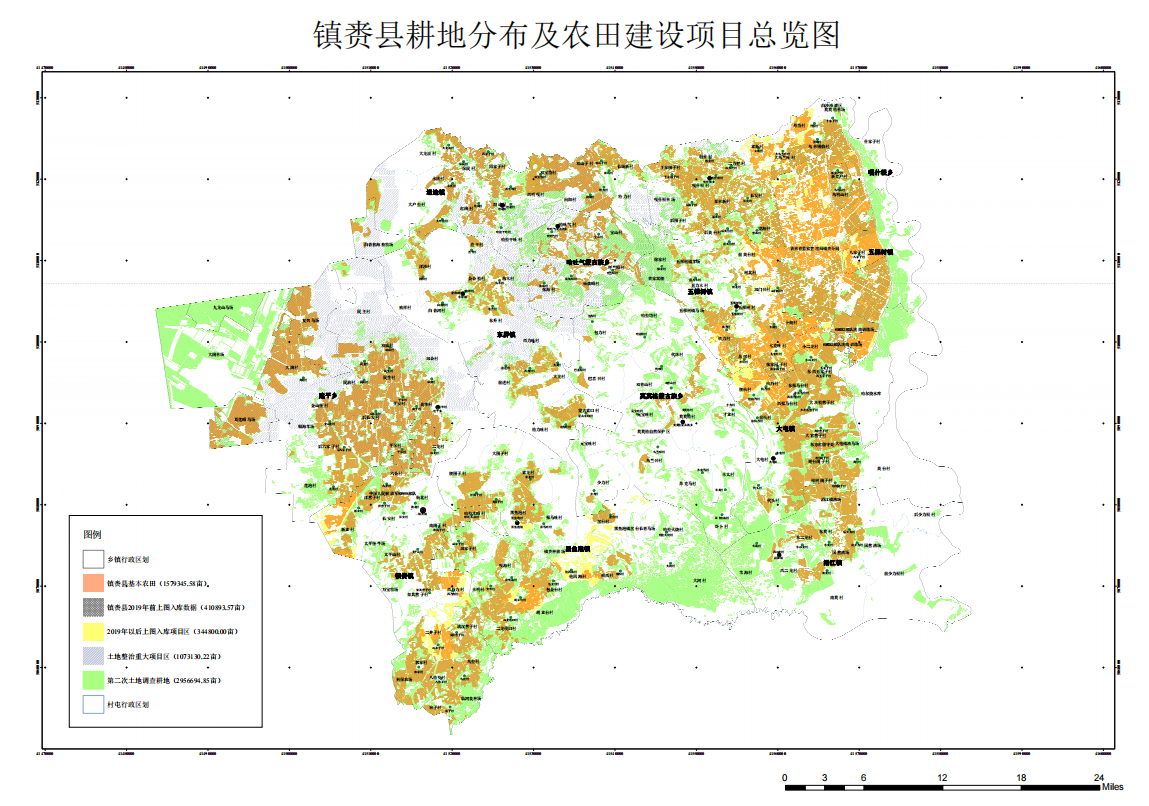 图1.7-2镇赉县已建高标准农田分布示意图经过统计分析，镇赉县高标准农田多集中在东北和西南部地区，该片区地势相对平坦，又有嫩江提供水源，自然条件优越，且大部分为基本农田，适合大面积开展高标准农田建设，东南和西北部农田分散，不利于集中开展高标准农田建设，项目区分布较少。2发展形势加强高标准农田建设是保障国家粮食安全的重要手段，是现代农业发展的基础，是提高土地生产能力，实现农民增收的必由之路，实现农业可持续发展的需要。在新形势下，推动高标准农田建设从高标准到发挥高效益，对促进农业产业转型升级，农村资源统筹开发，农村经济协调发展具有重要意义随着高标准农田建设的蓬勃开展，截止至2020年底，镇赉县目前建成高标准农田165.40万亩，2011年~2020年年平均新建、认定高标准农田165.40万亩，占耕地总量的48%。高标准农田累计投资人民币26.29亿元，年均投资2.63亿元。2.1建设成效（一）粮食综合生产能力大幅提升。2011年以来，按照省委、省政府决策部署，省有关部门会同地方政府，加快实施“千亿斤粮食”工程，按照“灌排设施配套、土地平整肥沃、田间道路畅通、农田林网健全、生产方式先进、产出效益较高”六条高标准农田建设标准，协同在全县大规模开展高标准农田建设，将大量的零散地、中低产田改造成旱涝保收的高产稳产田。通过农田基础设施建设和土壤改良等措施，改善农业生产条件，提高了耕地质量，增强了农田防灾抗灾减灾能力，巩固并提升了粮食综合生产能力，提高了农民种粮的积极性。2020年，我县粮食产量再上新高，粮食总产量达到116.1万吨，增长率1.57%，农业增加值18.6亿元。为保障白城市粮食安全提供了坚实基础。（二）积极推进农业生产方式转型升级。集中连片田块整治解决了耕地碎片化、土壤改良提高了耕地质量、田间基础设施建设提升了农田生产能力。运用了农作物化控技术、生物防治技术、节水保水技术、农业信息技术等，解决了诸多农业技术难题，实现了机械化、科技化、可持续的农业生产。同时，培育新型农业经营主体，重视现代化农业人才培养，有效推动了农业经营方式、生产方式、资源利用方式的转变。通过对“田、土、水、路、林”等综合治理，建成田成方、林成网、路相通、渠相连、旱能灌、涝能排、机能行的农田。经典型项目调查表明，通过高标准农田建设，减少田间耕作成本5—15%，主要粮食作物耕种收综合机械化率达91%，显著提升了农业的综合效益和竞争力，推动了传统农业向现代农业的转型升级。（三）农田生态环境系统持续改善。高标准农田通过“田、土、水、路、林”等综合治理，优化和美化了农田空间格局，增加了农田生态防护能力，减少了农田水土流失，提高了农业生产投入品利用率，降低了农业面源污染。同时，保护了农田生态环境，理顺了农田平面结构，改善了农田利用方式，是对山水林田湖草生态系统的修复和保护。实施后的高标准农田，耕地生态得到恢复，生物多样性得到有效保护，农村环境不断改善，农田生态系统更加稳定，为加快推进田园式农业农村现代化奠定了坚实基础。（四）农田基础设施建设进一步提高。“十二五”以来，我县大力开展高标准农田建设，通过新建提水泵站和灌溉机井等水源工程，以及灌溉水渠衬砌、低压管道输水、喷灌滴灌等节水灌溉措施等，不断完善和加强建设小型农田水利设施，改善并增加了有效灌溉面积，提高了田间灌溉水利用效率，使我县农田灌溉条件明显改善，效果显著。随着田块集中规整，田间道路建设和农田防护工程持续完善，提升了农业机械化程度。此外，供电网络和智能化建设，使农田输、供电水平和质量不断提高，也为农田机械化和智能化运行提供了重要保障。（五）土壤理化性状得到改善。通过施有机肥、秸秆还田、深耕深松、秸秆碎混还田、秸秆肥堆沤还田、脱硫石膏治碱、客砂（土）压碱、暗管排碱以及灌水洗盐等土壤改良措施，采取化学改良、物理改良和生物改良相结合的方式，大力推广“梨树模式”，提高了耕地质量，尤其我县部分地区土壤有机质含量增高、pH值有所改善，提高了我县粮食综合生产能力，为白城市粮食安全和补充耕地作出了贡献。（六）拓宽了农民增收致富渠道。通过高标准农田建设，完善了农田基础设施、提高了耕地质量、改善了农业生产生活条件、降低了农业生产成本、提高了耕地产出效率、增加了土地流转收入、显著提高了农业生产综合效益。同时，开展高标准农田示范区建设，在稳定粮食产能基础上，还积极支持优质蔬菜、稻田文化、稻米产业和乡村旅游等特色产业发展，不仅提升了粮食、经济等作物的生产效益，还拓展了农民二、三产业的就业机会，并为促进农民增收奠定了良好的产业基础。2.2建设经验（一）坚持科学规划，规范布局。我县在高标准农田建设过程中，坚持统一规划，全面发展，注重规划的预见性和前瞻性，统筹考虑土地利用总体规划、城乡建设规划、基本农田规划等，出台了《吉林省高标准农田建设总体规划（2010—2020年）》。通过分区分类施策，充分发挥各地自然资源优势、区位优势，因地制宜全面推动高标准农田建设。建立各项规章制度和保障措施，保证项目决策科学化、项目流程程序化和管理规范化，使项目资金和项目管理的各个环节有章可循，确保资金规范分配、安全运行和有效使用。（二）坚持机制统一，高效管理。2019年，党中央、国务院对农田建设管理职能进行了调整，将农田建设项目管理职责整合到农业农村部门统一管理，切实改变过去农田建设“五牛下田、分散管理”的局面，全面实现“五统一”。我县进一步理顺体制机制、加大建设资金整合力度，初步构建了完善统一规划布局、建设标准、组织实施、验收考核和上图入库的管理新体制，为统筹推进高标准农田建设工作奠定了坚实基础。（三）坚持集中连片，规模化建设。我县在高标准农田建设中始终坚持“集中投入、连片整治、规模化建设”的整治模式，整治一片，见效一片，稳定一片。统筹安排各类建设资金集中投入，重点围绕“田、土、水、路、林、电、技、管”8个方面开展建设，开展高标准农田建设整县推进试点，引导和发展整市推进，对重点村镇进行规模化建设。重点突出农田基础设施建设，按照现代化农业发展需要安排基础设施配套，解决了当地农业生产的主要制约因素，建成了一批旱涝保收的高产稳产农田，实现由“粮田”到“良田”的转变。（四）坚持农民主体，鼓励多元化。我县在高标准农田建设实践中坚持以农民为主体，充分尊重农民的意愿，保证农民在项目建设中的参与权、受益权和监督权，充分调动农民的积极性，为农民谋利益，较好地兼顾了保障国家粮食安全与促进农民增收两个目标。同时，重视高素质农民的培育工作，积极成立培训小组，落实培训任务，完善培训设施，在此基础上吸引年轻人返乡发展，培养一批批懂技术、善经营、会管理的高素质农民，为农村发展注入源源不断的活力。2.3有利条件（一）党中央、国务院高度重视高标准农田建设。习近平总书记反复强调：解决靠天吃饭问题，根本一条就是大兴农田水利，明确要求把高标准农田建设好，把农田水利搞上去。李克强总理多次作出专门批示，强调要实施好“藏粮于地、藏粮于技”战略，加强规划布局，把高标准农田建设摆在更加突出的位置，作为落实粮食安全省长责任制的重要内容，扎实推进建设，健全农田管护机制。中央一号文件连续多年把高标准农田建设作为乡村振兴的重要内容，系统部署推进高标准农田建设工作。省委、省政府认真贯彻落实党中央决策部署，将高标准农田建设放在全省“三农”工作全局中谋划推动，深入落实“藏粮于地、藏粮于技”战略，大力推进高标准农田建设，取得了明显成效。（二）具备了良好的工作基础。2015年1月22日，国务院发布了《关于建立健全粮食安全省长责任制的若干意见》，对建立健全粮食安全省长责任制作出全面部署，明确了省级人民政府承担保障本地区粮食安全的主体责任、保质保量按期完成全国高标准农田建设总体规划分配的建设任务。我省各级政府认真贯彻和落实文件精神，建立健全各项规章制度，培养了专业人才队伍，积累了丰富的经验，加快推进全省高标准农田建设，建成了大片集中的“旱能灌、涝能排”、高产稳产的高标准农田，使高标准农田建设具备了良好的实践经验和工作基础。（三）形成了广泛社会共识。“十二五”以来的实践表明，高标准农田建设目的是保证中国的粮食产量和粮食安全、提升农田等级、增加农民收入。其意义在于实现经济、社会、生态三方效益共赢，有力地推动了新农村建设步伐，解决了农村目前部分可耕地高低不平、农田环境面貌零乱、农田灌排系统不配套、抗灾能力较低等问题，提高了耕地质量，增加了耕地面积，有效地增加了农民的收入。这是一项功在当代、利在千秋、惠及全民的德政工程，社会各界高度认同，农民群众普遍欢迎。（四）实践探索积累了丰富经验。多年来，省委、省政府高度重视高标准农田建设，通过实践探索以政府为主导、部门实施、科学选点、统筹规划、整合项目、规模开发、归口申报、有序推进、整体验收、各记其功的项目建设机制，有效整合涉农资金，打造了高标准农田建设示范工程，熟化了技术措施，扩大了人才队伍，积累了丰富工作经验，已建成了3473万亩集中连片、旱保收、高产稳产的高标准农田，为高质量实施高标准农田建设提供了丰富的实践经验和路径借鉴。（五）推动技术合作。2021年7月白城市在全省率先与中科院东北地理所签订了《共同实施“黑土粮仓”科技会战框架协议》，重点针对吉林西部盐碱地影响农业发展的关键性问题，通过在大安、镇赉、洮南、洮北等地建设6个盐碱地治理及高效利用示范区，探索加强黑土地保护与利用，以科技集成促进粮食增产，进而推动白城市农业高质高效发展。2022年2月14日，白城市镇赉县人民政府与中国科学院东北地理所签署“黑土粮仓”科技会战框架协议。镇赉示范区以生态、绿色、品牌作为主攻方向，重点围绕吉宏6号、中科发5号等高产优质抗逆品种、稻蟹综合种养、绿色防控、数字农业、品牌化开展核心示范区建设，优先向示范区配置资源，通过科技会战为镇赉县由水稻种植大县向水稻种植强县的转型提供有力科技支撑。2.4主要问题           （一）建设任务较为艰巨。通过多年建设实施，目前我县已建成高标准农田165.40万亩，仅占全县总耕地面积的48%，剩余的耕地仍然存在着基础设施薄弱、抗灾能力不强、耕地质量不高、田块细碎化等问题，尚未全面实现“旱涝保收、稳产增产”，新增建设任务十分繁重。同时，受到自然灾害破坏等因素影响，部分已建成高标准农田不同程度存在着工程不配套、设施损毁等问题，影响农田使用成效，改造提升任务仍然艰巨。部分已建高标准农田无论是数量规模还是质量等级，都不适应农业高质量发展的要求。各乡镇已建高标准农田及现有耕地情况见表2.4-1。表2.4-1              各乡镇已建高标准农田及现有耕地情况表（二）建设标准偏低。目前，我县高标准农田建设亩均投资仅为1318.21元，已建成项目大部分都是低标准达标，仅能开展田间道路、灌排渠道及农田输配电等基本设施建设，建设内容普遍缺少增施有机肥、秸秆还田综合利用、田间自动监测、智能化灌溉及可视化监控等农艺、科技措施，难以生成稳定综合生产优势。已建项目亩均投资情况见表2.4-2。表2.4-2                  已建项目亩均投资情况表（三）建成项目集中度不够。多年来，受全县各部门统筹分配高标准农田建设任务的影响，各单体项目规模较小，零散化、碎片化现象普遍，“夹心地”、“插花地”大量存在，不仅未来单独建设难度较大，而且建成的高标准农田未能形成连片规模。（四）施工工期短，协调工作难度大。本区位于吉林省的西北部，流域地处中纬度区欧亚大陆东缘，在全国气候区划中属于北温带半干旱大陆性季风气候区，受大气环流的影响，在冷暖气团交替控制之下，四季气候变化十分明显。其特点是：春季干燥多风沙，升温迅速；夏季炎热少雨，秋季天高气爽，日温差大；冬季严寒漫长少雪。一年中寒暑温差较大，春秋两季短促，冬季受西北季风影响，流域地处西伯利亚大陆气团控制之下，气候寒冷。日平均气温低于零度时间一般从每年的11月上旬到翌年的3月下旬，长达五个月之久。大部分工程需要避开耕种时期，所以一年中真正能正常施工的时间很少，部分工程需要在冬季施工，导致施工工期紧张，施工难度也很大。项目初期项目区农民都非常积极，但是施工过程中避免不了需要会遇到开挖占地和暂时影响交通等问题，而且项目区涉及到林业、保护区和电力部门等需要协调的部门，这些协调工作对农业农村局的工作带来艰巨的压力，也会严重的影响项目的工程进度。（五）建后管护薄弱。农田建设三分建、七分管。我县还存在重建设、轻管护的问题，项目建成后普遍移交村级组织、新型农业经营主体、农户等受益主体管理使用，未能有效落实管护责任，日常管护不到位，设施设备损毁后得不到及时有效修复，影响工程效益发挥。2.5高标准农田建设的必要性（一）高标准农田建设是提升粮食产能，保障粮食安全的重要基础。守住“谷物基本自给，口粮绝对安全”战略底线，耕地是基础。虽然我县农田建设取得较大进步，但农田水利“最后一公里”问题依然突出，农业靠天吃饭的局面仍未根本改变。耕地质量下降，中低产田比重较大、水资源利用率不高，抗御自然灾害的能力差，农业基础设施薄弱等问题未从根本上解决，自然灾害多发、频发、重发对农业影响不断加大。要实现保障粮食等主要农产品有效供给的目标，迫切需要下大力气改造中低产田、建设旱涝保收的高标准农田，让“旱能灌、涝能排”、高产稳产的高标准农田成为保障粮食安全的坚实基础。（二）高标准农田建设是提升农田基础设施水平，率先基本实现农业现代化的必然要求。镇赉县有较多农田基础设施建筑物运行年限过久，部分农田灌排设施老化失修、工程不配套，不适合大规模机械化作业，抗御自然灾害能力差。尽管“十二五”以来高标准农田建设取得了显著成绩，但对照农业现代化要求和高质量发展要求，总体上农田基础设施仍是农业农村现代化发展的短板，不能适应现代农业发展的需要。镇赉县要率先基本实现农业现代化，必须加快高标准农田建设，尽快提高农田基础设施建设水平。（三）高标准农田建设是发展现代农业，提升农业科技应用水平的基本前提。发展现代农业需要以现代科技、现代物质装备为支撑，推进农业生产的集约化、专业化、组织化和社会化，建立新型农业经营主体，发展不同形式的农业适度规模经营。通过高标准农田建设，改善农田基本条件，推进农业生产机械化、经营规模化，促进农业科技的推广应用，提高农业科技的应用水平。（四）高标准农田建设是促进农业可持续发展，建设“美丽乡村”的现实选择。镇赉县耕地保有量较高，土壤肥沃，但由于多年持续过度开发，耕地质量急剧下降，水土流失严重，面对这样的资源情况，必须推进农业可持续发展。建设高标准农田，推广节水增效技术，防止土壤退化、肥力下降，可促进农业生态环境的良性循环和可持续发展。通过平田整地、沟塘清淤、配套路桥涵闸灌排设施、建设农田林网，改善农村面貌，为建设“美丽乡村”提供生态屏障。（五）高标准农田建设是提高农业比较效益，促进农民增收的有效支撑。通过建设高标准农田，一方面为农业生产的省工、省水、省肥、增产创造基础条件，提高农业的比较效益，促进农民增收；另一方面建设高水平的优质农产品生产基地，提高农业产业化经营水平和农产品附加值，增加农民收入。此外，高标准农田建设可以有效拉动机械、建材、建筑和运输等行业发展，增加农民就业机会和提高收入水平。3总体要求3.1指导思想以习近平新时代中国特色社会主义思想为指导，深入贯彻党的十九大和十九届历次全会精神，全面落实习近平总书记视察吉林时提出的“争当现代农业排头兵”重要指示，紧紧围绕实施乡村振兴战略，按照农业高质量发展要求，深入实施“藏粮于地、藏粮于技”战略，立足确保谷物基本自给、口粮绝对安全，以提升粮食产能为首要目标，以农产品主产区为主体，以永久基本农田、粮食生产功能区、重要农产品生产保护区和黑土地保护区为重点区域，优先建设口粮田，坚持新增建设和改造提升并重、建设数量和建成质量并重、工程建设和建后管护并重，产能提升和绿色发展相协调，统一组织实施与分区分类施策相结合，补齐农业基础设施短板，确保建一块成一块，提高水土资源利用效率，增强农田防灾减灾能力，把建成的高标准农田划分为永久基本农田，实行特殊保护，遏制“非农化”、防止“非粮化”，为保障国家粮食安全和重要农产品有效供给，促进吉林省农业农村现代化提供坚实基础。3.2工作原则	（一）政府主导、多元参与。完善公共财政投入保障机制，在中央财政加大投入力度的同时，切实落实我省及地方政府的投入责任。尊重农民意愿，维护农民权益，扩大决策主体，积极引导广大农民群众、新型经营主体、农村集体经济组织和各类社会资本参与高标准农田建设，形成共谋一碗粮、共抓一块田的工作合力。（二）科学布局、突出重点。衔接国土空间规划、水资源利用等相关专项规划，坚持以水定地，把水资源作为最大的刚性约束，科学合理确定高标准农田建设布局，以永久基本农田为基础，优先在粮食生产功能区和重要农产品生产保护区建设高标准农田，筑牢保障国家粮食和重要农产品安全的首要阵地。（三）建改并举、注重质量。落实高质量发展要求，在保质保量完成新增高标准农田任务的基础上，科学合理的对已建高标准农田进行改造提升，切实解决部分已建高标准农田设施不配套、工程老化、建设标准低等问题，有效提升高标准农田建设质量。（四）绿色生态、土壤健康。将绿色发展理念贯穿于高标准农田建设全过程，切实加强水土资源节约集约循环利用和生态环境保护，强化耕地质量保护与提升，防止土壤污染，实现农业生产与生态保护相协调，持续提升农业综合生产能力。（五）分类施策、综合配套。根据自然资源禀赋、作物种植种类、农业生产特征及生产主要障碍因素，因地制宜确定建设重点与建设内容，统筹推进“田、土、水、路、林”综合治理，完善农田基础设施建设，满足现代农业发展需要。（六）建管并重、良性运行。加强高标准农田建设和利用评价，确保建设成效。完善管护机制，落实管护主体和管护经费，确保工程长久发挥效益。完善耕地质量监测网络，强化长期跟踪监测。（七）依法严管、良田粮用。全面上图入库，强化用途管控，遏制“非农化”、防止“非粮化”。完善粮食主产区利益补偿机制和种粮激励政策，引导高标准农田集中用于重要农产品特别是粮食生产。3.3建设目标	规划期内，紧紧围绕提升粮食产能，坚持新增建设与改造提升相结合，加快建设步伐，优先安排在大中型灌区范围内实施，集中力量打造集中连片、旱涝保收、节水高效、高产稳产、生态友好的高标准农田，筑牢国家粮食安全保障基础。到2025年建成219.81万亩高标准农田，改造提升12.00万亩高标准农田。到2030年建成256.81万亩高标准农田，改造提升42.00万亩高标准农田。把高效节水灌溉与高标准农田建设统筹规划、同步实施，规划期内完成37.5万亩新增高效节水灌溉建设任务。到2035年，通过持续改造提升，全县高标准农田保有量和质量进一步提高，绿色农田、数字农田建设模式进一步普及，支撑粮食生产和重要农产品供给能力进一步提升，形成更高层次、高效率、可持续的国家粮食安全保障基地。镇赉县高标准农田建设主要指标见表3.3-1。表3.3-1              镇赉县高标准农田建设主要指标表高标准农田建设主要涉及“田、土、水、路、林、电、技、管”8个方面目标。（一）田。通过平整土地实现田面平整、耕作层厚度适宜；合理归并田块，坡耕地田坎修筑实现田块集中连片、规模适度，提高山地丘陵区梯田化率。（二）土。通过培肥改良，保护性耕作，提升土壤通透性能和保水保肥能力，改善土壤酸碱化程度，提高土壤有机质和营养元素丰富，着力提高耕地，尤其是黑土地的内在质量和产出能力。（三）水。通过完善田间灌排设施建设，推进高效节水灌溉，增加有效灌溉面积，提高灌溉保证率、用水效率和农田防洪排涝标准，实现“旱能灌、涝能排”。（四）路。通过田间道（机耕路）和生产路建设、桥涵配套，合理增加路面宽度，提高道路的荷载标准和通达度，满足农机生产作业要求。（五）林。通过农田林网、岸坡防护、沟道治理等农田防护和生态环境保护工程建设，改善农田生态环境，提高农田防风固沙和水土保持能力。（六）电。通过完善农田电网配套输配电设施建设，以满足农田设施用电需求，降低农业生产成本，提高农业生产的效率和效益。（七）技。通过工程措施与农艺技术相结合，发展数字农业和绿色农业，推广良种良法、绿色防控病虫害、节水节肥减药等技术，提高农田综合生产能力，保证农田可持续利用。（八）管。通过对项目进行全要素和全过程管理，各阶段成果统一上图入库。严格把控建设工程质量关，落实建后管护主体，压实管护责任，筹集管护资金，完善管护机制，确保建成的工程设施在设计使用年限内正常运行、高标准农田用途不改变。4建设内容和建设标准《全国高标准农田建设规划（2021年-2030年）》中指出：综合考虑建设成本、物价波动、政府投入能力和多元筹资渠道等因素，全国高标准农田建设亩均投资一般应逐步达到3000元左右。各地可结合本地经济水平、政府投入和融资能力等条件，因地制宜合理确定本地区不同区域、不同类型高标准农田的亩均投资水平，支持有条件的地区适度提高亩均投资标准。鼓励各地创新投资模式，合理提高社会投资占比。根据文件指示，镇赉县将按照高标准农田建设实际需要和全国规划要求，逐步提高建设标准，丰富建设内容，在2022年前将建设标准提高至3000元/亩。遵循吉林省乡村振兴战略部署要求，统筹考虑高标准农田建设的农业、水利、土地、林业、电力、气象等各方面因素，围绕农田生产能力、灌排能力、田间道路通行运输能力、农田防护与生态环境保护能力、机械化水平、科技应用水平、建后管护能力等建设内容，结合国土空间、农业农村现代化发展、水资源利用等规划，紧扣高标准农田建设的“田、土、水、路、林、电、技、管”8个方面要求，加快构建科学统一、层次分明、结构合理的高标准农田建设标准体系。以提升镇赉县粮食产能为首要目标，兼顾大豆、薯类等重要农产品生产，坚持数量、质量、生态相统一，探索适合镇赉县县情的高标准农田建设标准。根据镇赉县自然资源特点、社会经济发展水平、土地利用现状，制定分区域、分类型高标准农田建设标准，健全耕地质量监测评价标准。综合考虑农业农村发展要求、市场价格变化等因素，适时调整建设内容和投资标准。4.1田块整治本次规划的项目区内无完善的田间灌排系统，田块分布较为复杂，田块尺寸大小不一，局部地区地势低洼，汛期排水困难，导致减产严重，现状无法满足高标准农田示范区要求。本次规划充分考虑水土光热资源环境条件等因素，进一步优化高标准农田空间布局。根据不同区域地形地貌、作物种类、机械作业和灌溉排水效率等因素，合理划分和适度归并田块，确定田块的适宜耕作长度与宽度。通过客土填充、剥离回填表土层等措施平整土地，合理调整农田地表坡降，改善农田耕作层，提高灌溉排水适宜性。建成后，平原区水浇地和旱地耕作层厚度不低于30厘米，水田耕作层厚度不低于25厘米。4.2土壤改良通过工程、生物、化学等方法，治理过沙土壤和盐碱土壤，提高耕地质量水平。采取深耕深松、秸秆还田、增施有机肥、种植绿肥等方式，增加土壤有机质，治理退化耕地，改良土壤结构，提升土壤肥力。根据吉林省不同区域条件，推广合理轮作、间作，改善土壤生态环境。实施测土配方施肥，促进土壤养分平衡。建成后，土壤有机质含量提高1g/kg以上、耕地质量等级提高0.1等以上，土壤的容重、阳离子交换量、有效磷、速效钾、微生物碳量等其他物理、化学、生物指标达到当地自然条件和种植水平下的中上等水平。盐碱土采取工程排盐、增施土壤调理剂和有机肥等措施使改良后的盐碱土盐分含量低于0.3%，土壤的pH达到8.5一下至中性，满足农业种植要求，提升耕地基础地力。本次规划以深耕起垄加施生物有机肥为主要措施对项目区部分旱田进行土壤改良，其目的是解决项目区原本肥沃的土壤变“瘦”变“薄”变“硬”等问题，综合运用多种措施，突出重点、用养结合和综合施策等措施，集中连片推广基本农田保护利用综合治理技术模式，持续改善耕地质量，防止耕地退化。4.2.1生物有机肥施用生物有机肥能增加土壤养分的供应量，活化土壤，平衡作物营养，增强土壤团粒结构和透气性，还能提高肥料的利用率，增强作物抗病抗逆能力，使作物根繁叶茂，生长迅速，进而提高玉米、水稻的品质和产量。可明显促进水稻的生长，增加产量和产值，特别是能提高玉米、水稻抗病、抗逆能力，能改良土壤理化性状。该技术可冬季进行实施也可在春季实施。1、采购商品按照《生物有机肥执行标准（NY884-2012）》控制，从正规厂商采购具有出场合格证的袋装生物有机肥，生物有机肥中微生物菌种应安全、有效，有明确来源和种名，菌株安全性应符合NY1109的规定。①外观黑色或黑灰色，颗粒、条状或柱状产品，均匀，无恶臭，无肉眼可见机械杂质，产品由供需双方协议商定。②技术指标生物有机肥料的各项技术指标应符合下表要求：③抛洒生物有机肥每亩用量按照测土配方进行测算，土地翻耕前须平铺、均匀抛洒至农田内，为保证工期，建议采用机械抛撒。4.2.2土地翻耕（灭茬、旋耕）生物有机肥撒施完毕后，实施灭茬旋耕技术。具体操作为：旱田：旱田对地表部分秸秆和根茬进行粉碎，达到丝状程度，颗粒大小不能超过3-5cm，为碎末状或者丝状，能与土壤充分混合为止，然后用大马力旋耕机将秸秆与根茬均匀旋于土壤当中，深度为20厘米左右。水田：春季水田使用大型机械进行旋耕，将秸秆和根茬旋耕于土壤中，在不打破隔水层前提下，翻地深度在15厘米左右。然后进行打浆作业，具体操作方法：在稻池里进行搅浆整地作业，停车观察搅浆整地后田面状态，如果呈现“花达水”状态，秸秆均匀搅拌在泥中，没有漂浮。这说明泡田水量合适，可以进行搅浆整地。如果是搅浆整地后田面水面成片出现，说明泡田水量过多，地块要先排除多余的水后，再进行搅浆整地。插秧后6月中下旬保证浅-湿-干，而不是传统的稳定水层，即有利于秸秆腐解，有利于充氧壮根，排出有毒气体。土壤改良应按照土地确权及当地村民各家实际掌握地块做好临时标识桩及标识线，片区划分后方可进行施肥、翻耕等措施，完工后与村民签订完工满意确认书。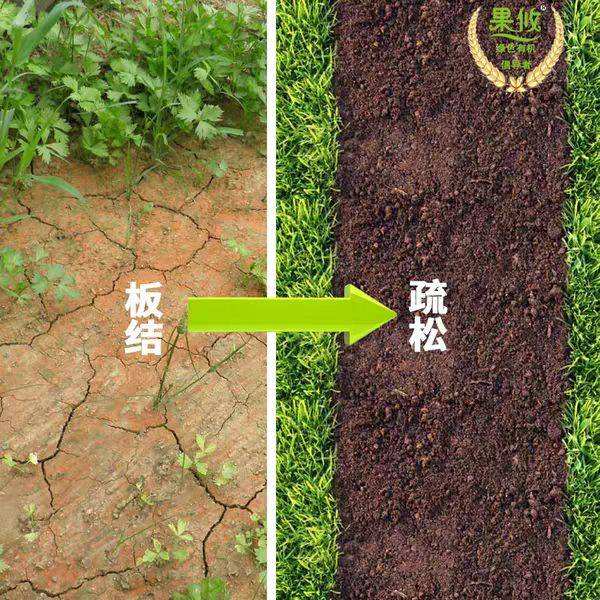 图4.2.2-1土壤改良前后对比效果图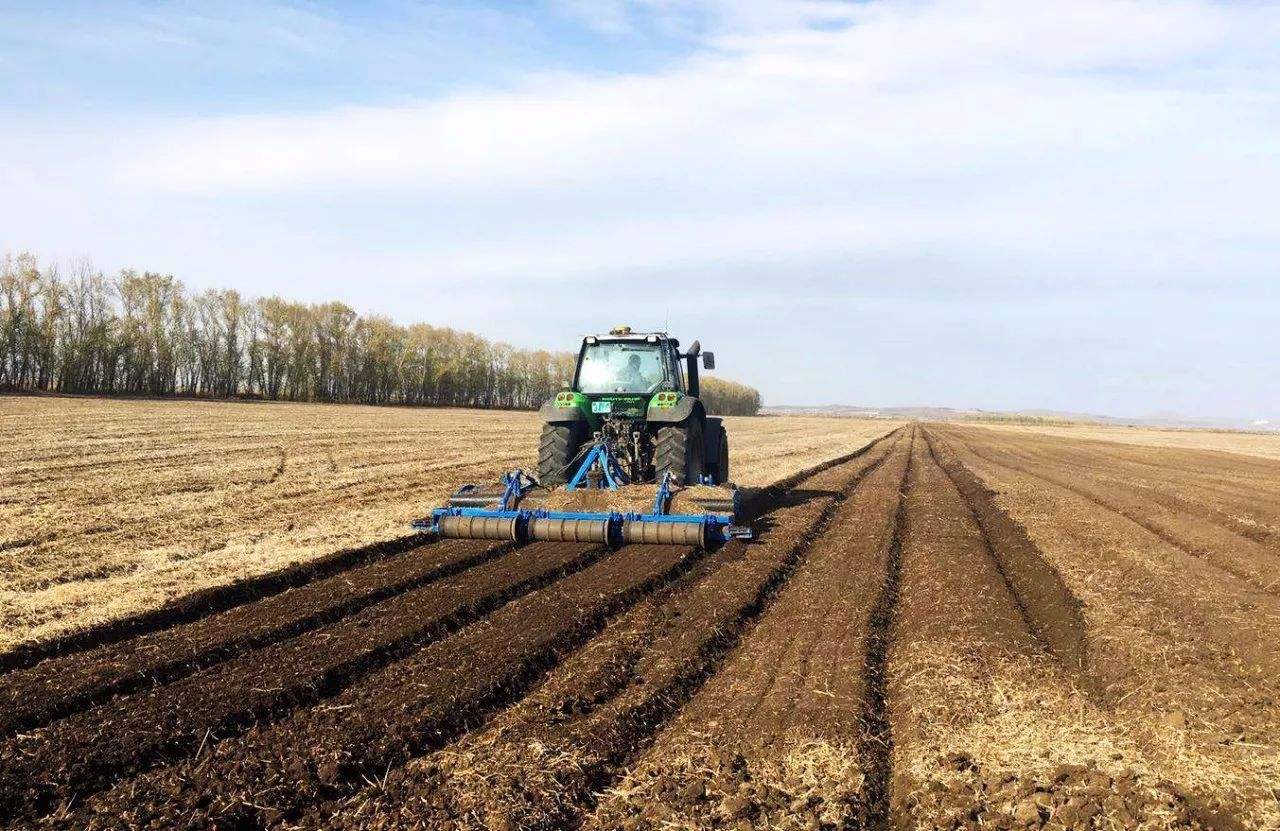 图4.2.2-2土地翻耕起垄一体操作示意图4.3灌溉和排水按照旱、涝、渍和盐碱综合治理的要求，科学规划建设田间灌排工程。因地制宜配套小型水源工程，加强雨水和地表水收集利用。按照灌溉与排水并重要求，合理配套建设和改造输配水渠（管）道、排水沟（管）道、泵站及渠系建筑物，完善田间灌溉排水设施。因地制宜推广渠道防渗、管道输水灌溉和喷微灌等节水措施，提高农业灌溉保证率。倡导建设生态型灌排系统，保护农田生态环境。建成后，田间灌排系统完善、工程配套、利用充分，输、配、灌、排水及时高效，灌溉水利用效率和水分产出率明显提高，旱地灌溉保证率不低于70%，水田灌溉保证率不低于75%—80%。旱作区农田排水设计暴雨重现期采用标准达到10年一遇，1d暴雨从作物受淹起2d排至田面无积水，水稻区农田排水设计暴雨重现期采用标准达到10年一遇，1d暴雨3d排至作物耐淹水深。灌溉和排水工程主要建设内容为渠道衬砌、渠系建筑物配套建设、排水沟整治、灌排泵站建设等，与往年不同的是，在本次规划中，以保证基本农田面积为基础，充分考虑农田建筑物生态化、美观化的元素，贯彻落实习近平总书记提出的“绿水青山、冰天雪地就是金山银山”思想。输水建筑物在接下来的十年中要向着强化输水效率、减少占用耕地、提高建筑物使用效率和合理使用年限等扎根基础设施建设的方向继续迈进。例如渠道衬砌工程，在农田改造工作中，镇赉县规划将输水效率低、占地面积大的梯形渠道逐步改建为矩形渠道，这样能够增加渠道输水效率，减少渠道输水过程中的水量损失，且由于矩形断面的推广将大大提高土地资源的利用效率。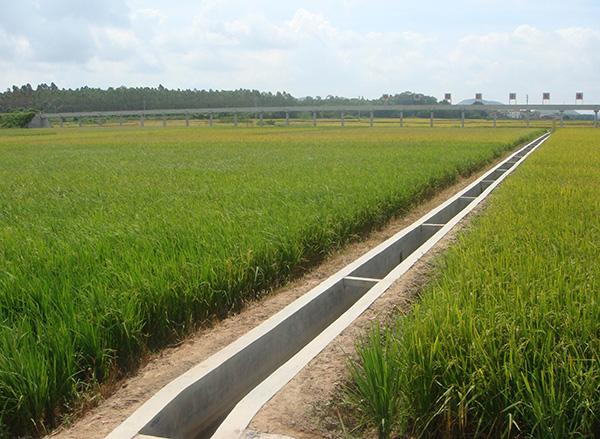 图4.3-1矩形渠道效果图4.4田间道路田间道路布置应按照区域生产作业需要和农业机械化要求，优化机耕路、生产路布局，整修田间道路，充分利用现有农村公路，并与田、水、林、电、村规划相衔接，统筹兼顾，因地制宜确定道路密度、宽度等要求。机耕路宽度宜4—6米，生产路宽度不宜超过3米，在大型机械化作业区，路面可适当放宽。合理配套建设农机下田坡道、桥涵、错车道和末端调头点等附属设施，提高农机作业便捷度。倡导建设生态型田间道路，因地制宜减少硬化路面及附属设施对生态的不利影响。建成后，田间道路直接通达的田块数占田块总数的比例，平原区达到100%，丘陵漫岗区达到90%以上，满足农机作业、农业物资运输等农业生产活动的要求。为了突出农田建设与生态保护相结合，在规划建设期间，田间道路附属设施增加生态建设，边沟在不影响排水的前提下多以草皮、生态袋等绿化形式护砌，田间道路两侧栽植农田防护林。4.5农田防护和生态环境保护根据因害设防、因地制宜的原则，对农田防护与生态环境保护工程进行合理布局，与田块、沟渠、道路等工程相结合，与村庄环境相协调，完善农田防护与生态环境保护体系。镇赉县是受大风、沙尘等影响严重的区域，应加强农田防护与生态环境保护工程建设。结合立地和水源条件，兼顾生态和景观要求，科学确定树种，修复完善防护林网。建成后，林网与田块、沟渠、道路有机结合，林相整齐，结构合理。建成后，区域内受防护的农田面积比例一般不低于85%。农田防洪标准按洪水重现期20年~10年确定。为提升农田生态功能，相应国家建设绿色生态农田的号召，镇赉县计划在全县范围选择部分区域，开展绿色农田建设示范。因地制宜推行土壤改良、生态沟渠、田间道路和农田林网等工程措施，通过开展农田生态保护修复、集成推广绿色高质高效技术，提升农田生态保护能力和耕地自然景观水平，增加绿色优质农产品有效供给，打造集耕地质量保护提升、生态涵养、面源污染防治和田园生态景观改善为一体的高标准农田。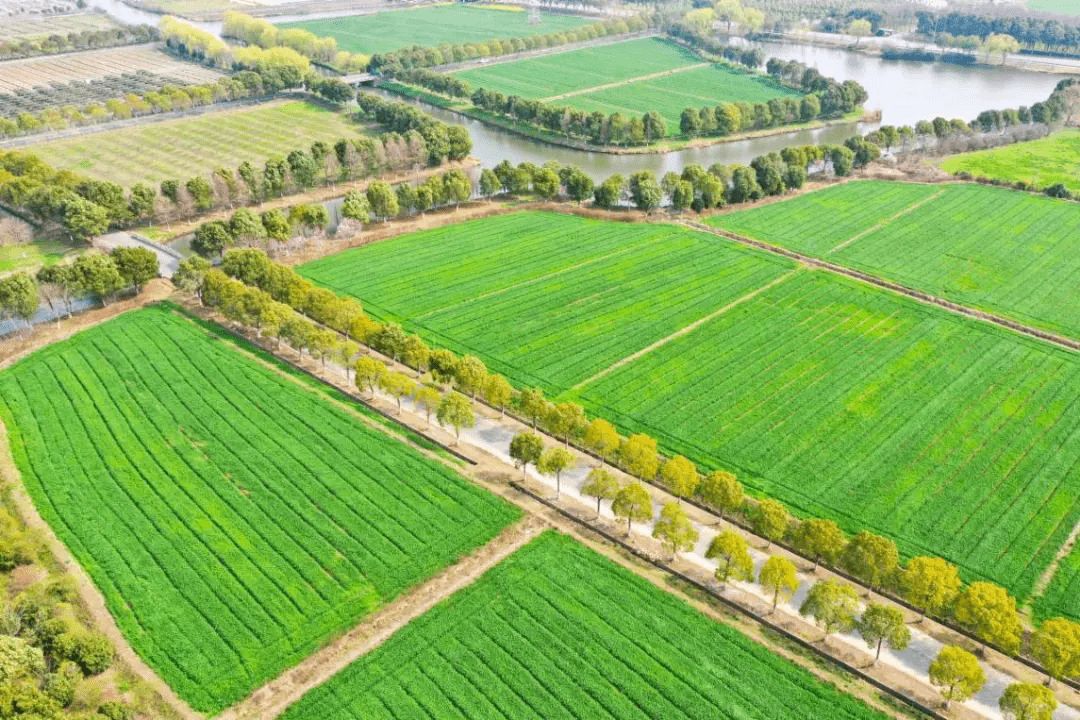 图4.5-1农田防护林纵横交错美观又生态4.6农田输配电对适宜电力排灌和信息化的农田，铺设高压和低压输电电路，配套建设变配电设施，为泵站、机井以及信息化工程等提供电力保障。根据农田现代化建设和管理要求，合理布设弱电设施。农田输配电工程供电方案应符合电网建设总体规划，因地制宜合理确定建设方案，做到安全可靠、经济适用。输配电设施应与田间道路、灌溉与排水等工程相结合。建成后，实现农田机井、泵站等供电设施完善、电力系统安装与运行符合相关标准，用电质量和安全水平得到提高。规划新建架空线路、电缆线路、变压器、安装低压配电箱和防雷及接地等。4.7科技服务建立高标准农田耕地质量长期定位监测点，跟踪监测耕地质量变化情况，推广免耕少耕、黑土地保护等技术措施，保护和持续提升耕地质量。推进数字农业、良种良法、科学施肥、病虫害综合防治等农业科技应用，科学合理利用高标准农田。通过加强农业科技配套与应用，使机械化耕、种、收综合作业水平达到95%。基本形成农田监测网络，保持土壤养分平衡，各项养分含量水平应保持在当地中值水平以上。为跟踪监测高标准农田耕地质量变化情况，及时发现耕地生产障碍因素与设施损毁情况，开展有针对性的培肥改良、治理修复、设施维护，可按照吉林省农业厅统一部署设置监测点，建立高标准农田耕地质量长期定位监测点。监测点对农田生产条件、土壤墒情、土壤主要理化性状、农业投入、作物产量、农田设施维护等情况开展监测，为有针对性提高高标准农田质量与产能水平提供依据。建设监测点要按照吉林省农业厅建设通知实施，建设后设立监测点标识牌。　（一）自动监测功能区。功能主要开展土壤墒情自动监测。面积不小于33m2，四周围栏采用不锈钢材质，栏高不低于1.5m，内设自动监测仪等设备，并设立监测标识牌，墒情监测设备不单设围栏。如区域设置在水田附近，应保障有一定的距离，避免水田排灌影响。（二）耕地质量监测功能区。主要监测并反映耕地地力、土壤健康状况等动态变化。总面积265m2~535m2，设置3个区，即长期不施肥区、当年不施肥区、常规施肥区，其中当年不施肥区包括3个轮换小区，保证逐年依次轮换。完成各耕地质量监测功能区划分、修建隔离设施、设立监测点展示牌等基础建设工作。各监测功能区以及小区田间可使用隔离设施，也可利用砖路、田埂等隔离。（三）培肥改良试验监测功能区。主要用于各种培肥改良技术模式试验，监测培肥改良效果。总面积200m2~400m2。隔离设施要求同耕地质量监测功能区。可结合实际情况划分为数个小区，进行不同模式的配肥改良试验。根据《耕地质量监测技术规程》（NY∕T1119-2019）要求，耕地质量监测点还要做到以下要求：(一)监测点编号。省土肥站负责组织全省县级农技推广单位实施耕地质量监测工作，并对全省耕地质量监测点进行统一编号管理。各地监测点在设立标牌前，应同省土肥站联系确定监测点编号，确保建成后纳入省级统一监测工作。(二)监测设备功能要求①数据能自动上传到全国土壤墒情监测系统、吉林省土壤墒情监测预警平台、土肥管家APP墒情模块；②数据可在云平台查看；显示界面图形化；可根据时间导出相关数据；可生成整合数据报表；可显示各设备所在经纬度、各站点通讯信号强度、各个监测点的电量情况等。③配置图片传感器的不低于200万像素。④设备具备全年四季正常使用要求，适合东北冬季气候，可监测土壤冻融状态，指导农业生产。⑤设备供应方必须严格做好设备的室内出厂标定和田间标定，确保数据准确性，并在设备后期运行中，做好服务义务，配合使用单位开展数据校正工作，发现问题及时解决。⑥设备供方应保证所提供的产品在三年內可以正常使用，出现质量问题可以免费维修和/或更换有缺陷的货物或部件。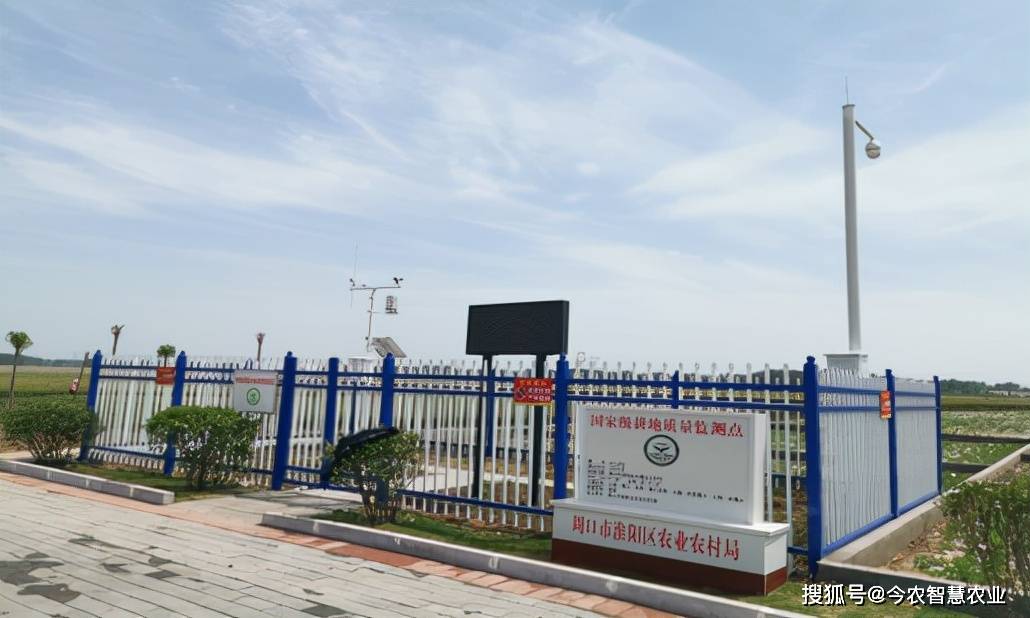 (二)建设后移交建议我省的国家级耕地质量监测点和省级监测点，均由所在县农业农村局下属农业技术推广单位管理并开展监测工作。为便于管理和充分发挥监测功能，监测点在建设完成后，移交县级农技推广单位管理。4.8管护利用对高标准农田建设和利用的全过程进行管理，实现集中统一、全程全面、实时动态的管理目标。利用“全国农田建设综合监测监管系统”平台，定期全面报备建设信息，全面开展高标准农田建设项目信息统一上图入库，实现有据可查、全程监控、精准管理、资源共享。及时将与高标准农田建设相关的管理、技术等资料立卷归档。依据《耕地质量等级》（GB/T33469-2016）国家标准，在项目实施前后及时开展耕地质量等级调查评价。深入推进农业水价综合改革，落实高标准农田管护主体和责任，引导新型经营主体参与高标准农田设施运行管护。健全管护制度，落实管护资金，加强管护资金使用监管，及时修复损毁工程，确保建成的高标准农田持续发挥效益。建成后的高标准农田应通过具体措施，实现土壤肥力保持或持续提高，使土壤有机质含量达到当地中值以上水平，并应持续实施测土配方施肥，保持土壤养分平衡，各项养分含量指标应达到并保持在当地土壤养分丰缺指标体系的中值水平左右，增加资金投入，提高测土配方施肥技术覆盖率。在土地平整地区加强信息化、现代化建设，利用数字技术，推动农田建设、生产、管护相融合，提高全要素生产效率。重点推进物联网、大数据、移动互联网、智能控制、卫星定位等信息技术在农田建设中的应用，配套耕地质量综合监测点，构建天空地一体化的农田建设和管理测控系统，对工程建后管护和农田利用状况进行持续监测，实行农田灌溉排水等田间智能作业，提升生产精准化、智慧化水平。高标准农田建成后开展耕地质量动态监测，监测的内容包括农田基础设施、耕作便利条件、土地利用状况、生产管理水平等因素，在田间布设永久定位监测点，监测内容应包括耕地质量、农田土壤墒情和虫情。4.9设计依据1）《高标准农田建设通则》（GB/T30600-2022）；2）《渠道防渗工程技术规范》（SL18-2010）；3）《节水灌溉工程技术规范》（GBT50363-2018）；4）《灌溉与排水工程设计标准》（GB50288-2018）；5）《防洪标准》（GB50201-2014）；6）《水利水电工程等级划分及洪水标准》（SL252-2017）；7）《公路桥涵设计通用规范》（JTG D60-2015）；8）《水闸设计规范》（SL265-2016）；9）《泵站设计规范》（GB50265-2010）；10）《灌溉与排水渠系建筑物设计规范》（SL482-2011）；11）《耕地质量等级》（GB/T33469-2016）；12）《土地利用现状分类》（GB/T21010-2017）；13）《耕地质量监测技术规程》（NY∕T1119-2019）。5建设分区和建设重点5.1建设分区根据吉林省区域气候特点、地形地貌、水土条件、耕作制度等因素，将全省高标准农田建设划分为长白山林农区、吉东低山丘陵农区、中部台地平原农区和西部冲积平原农区四个农业区，根据各农业区的水土资源禀赋、农业生产特点及高标准农田建设的制约因素，对各区高标准农田建设进行科学规划。镇赉县属于西部冲积平原农区。本区位于吉林省西部，该区地貌上以沙化和盐渍化的平原为特征，处于半干旱的草原气候地带，夏季温暖，冬季严寒少雪，风沙较多，蒸发量大但降雨量不足，使得水热组合差异显著，春旱年年发生。主要土壤类型为黑钙土、草甸土、黑土、风沙土和盐碱土，其中风沙土是我县主要低产土壤之一，集中分布于此区域，区域内耕地等级普遍偏低，低产田占比高，立地条件一般，抗旱抗风能力严重不足。本区热量资源充足，但水资源短缺，地下水开发利用程度高，降雨量集中于夏秋两季，适于玉米、杂粮以及油料作物生长，本地带也是我省的牧业基地。由于人为活动使生态遭到破坏，导致气候恶化、湖泡萎缩、地下水超采、旱灾频发、土壤风化和肥力下降等问题逐年加重。依据自然资源禀赋和国土空间、水资源利用等规划，综合考虑资源环境承载力、粮食保障要求等因素，确定高标准农田建设区域，明确建设的重点区域、限制区域和禁止区域。重点区域划定是以永久基本农田为基础，优先选择粮食生产功能区、重要农产品生产保护区和大中型灌区耕地灌溉面积范围内的区域。限制区域包括水资源贫乏区域、水土流失易发区、沙化区等生态脆弱区域，历史遗留的挖损、塌陷、压占等造成土地严重损毁且难以恢复的区域，安全利用类耕地，易受自然灾害损毁的区域，沿海滩涂、内陆滩涂等区域。禁止区域包括严格管控类耕地，生态保护红线内区域，退耕还林区、退牧还草区，河流、湖泊、水库水面及其保护范围等区域。5.2建设重点镇赉县主要针对水资源短缺，农田灌溉保障率低，灌溉设施不完备，土壤风蚀沙化、盐碱化，冬干春旱等问题，以高效节水灌溉，土壤改良为主攻方向开展高标准农田建设。严格控制开采地下水，加强水源工程建设及灌溉泵站的新建与改造，积极拦蓄利用地表径流和灌溉回归水，增加可利用的水资源，提高灌溉保证率。积极发展节水灌溉工程，有条件的地区大力推广应用低压管灌、喷灌、微灌等高效节水灌溉技术。按照排涝设计标准疏通现状河沟，增加引排水能力。修建田间道路要统筹兼顾，科学规划，合理布局，注重生物保护，处理好生态平衡关系。按照农业机械化的要求，优化机耕路、生产路布局，配套建设农机下田坡道、桥涵等附属设施，提高农机作业便捷度。通过掺黏、客土、增施有机肥、测土配方施肥等综合措施，重点解决土壤过沙及肥力下降问题。采取工程排盐、增施土壤调理剂和有机肥等措施使改良后的盐碱土盐分含量低于0.3%，土壤的pH达到8.5一下至中性，满足农业种植要求，提升耕地基础地力。5.3重点工程（一）黑土地保护利用工程白城市的黑土地主要为虽然不属于国家六部委确定的典型黑土地，但是白城市约有黑土地耕地面积约1000万亩左右，黑土地资源在保障粮食安全，保障农民收入具有不可替代性。其中镇赉，洮北，洮南和沿嫩江和洮儿河等地带分布的黑土地具有较好的黑土耕层。为实施“藏粮于地、藏粮于技”战略，2021年7月14日，中科院东北地理所与白城市政府签署共同实施“黑土粮仓”科技会战框架协议。双方协议，中科院东北地理所将重点针对吉林西部盐碱地影响农业发展的关键性问题，通过在镇赉县、大安市、洮南市、洮北区建设盐碱地治理及高效利用示范区，探索加强黑土地保护与利用，以科技集成促进粮食增产，进而推动白城农业高质高效发展，为乡村振兴打下坚实基础。2022年2月14日，白城市镇赉县人民政府与中国科学院东北地理所签署“黑土粮仓”科技会战框架协议。镇赉示范区以生态、绿色、品牌作为主攻方向，重点围绕吉宏6号、中科发5号等高产优质抗逆品种、稻蟹综合种养、绿色防控、数字农业、品牌化开展核心示范区建设，优先向示范区配置资源，通过科技会战为镇赉县由水稻种植大县向水稻种植强县的转型提供有力科技支撑。根据《吉林省黑土地保护条例》的规定，推广秸秆总合利用技术、引导扶持土地承包者、经营者实施秸秆总合利用措施、支持有机肥的使用等。（二）高标准农田示范区工程针对我县农业信息化建设起步晚，基础薄等问题，按照“试点先行，示范引领”的思路，大力引进和推广先进实用工程和装备技术，进行农田建设与农机农艺技术、数字信息技术的集成与示范，打造一批土壤健康、减排固碳、生态友好、先进智能的高标准农田示范区，加快推进农业智能化建设，助推全省智慧农业发展，加速农业智能化发展进程。搭建以“农业物联网”+“农产品质量安全追溯”为核心的综合农业智能化管理平台。利用数字技术，推动农田建设、生产、管护相融合，提高全要素生产效率。重点推进物联网、大数据、移动互联网、智能控制等信息技术在农田建设中的应用，对工程建后管护和农田利用状况进行持续监测，实行水肥一体化控制等田间智能作业，配套生产物联网检测系统、管理系统、高清生产视频监控系统、生产调度中心系统等。下一个十年里，镇赉县不单单考虑建设内容的实用性，更向着生态、环保、现代化方向发展，所以在第二个高标准农田建设周期内，镇赉县规划建设高标准农田示范区建设项目1个，规划面积1.5万亩，建设绿色农田生态示范区1个，规划面积1万亩。各个重点项目突出了本周期内镇赉县重点建设高标准农田的三个方向，即更生态、更高效、更先进，力争打造粮食综合生产能力越来越强、粮食生产品质越来越高的基本农田。5.4建设任务5.4.1年度任务安排为贯彻落实《全国高标准农田建设规划（2021-2030年）》精神，配合完成全省高标准农田建设目标，根据镇赉县人民政府关于《吉林省高标准农田建设规划（2021-2030年）》的通知，镇赉县高标准农田建设规划任务和镇赉县高效节水建设规划任务见表5.4.1-1、5.4.1.-2。表5.4.1-1              镇赉县高标准农田建设规划任务表单位：万亩表5.4.1-2                镇赉县高效节水建设规划任务表单位：万亩镇赉县已建设高标准农田165.40万亩。剩余耕地总量231.23万亩，我县2021-2030年新建高标准农田面积为91.41万亩。2021-2025年新建高标农田面积54.41万亩，2025-2030年新建高标农田面积37.00万亩；我县2021-2030年改造提升面积为42万亩。2021-2025年改造提升面积为12万亩，2025-2030年改造提升面积为30万亩；其中2021-2030年新增高效节水灌溉面积37.5万亩。其中2021-2025年新增高效节水灌溉面积13.5万亩，2025-2030年新增高效节水灌溉面积24.00万亩。表5.4.1-3             2021-2030年镇赉县高标准农田建设任务单位：万亩表5.4.1-4           2021-2030年镇赉县新增高效节水灌溉任务表单位：万亩表5.4.1-5     镇赉县2021-2030年高标准农田建设任务情况表（分年度）表5.4.1-6     镇赉县2021-2030年新增高效节水灌溉任务表（分年度）5.4.2乡镇任务安排通过整理各乡镇已建高标准农田项目受益区面积、建设时间及未建设高标准农田耕地面积统计，本着“未建设优先考虑、集中连片优先考虑、建设年限久远优先考虑”的“三优先”原则规划镇赉县2021年~2030年各乡镇建设任务，各乡镇规划建设任务见表5.4.2-1。表5.4.2-1                 各乡镇高标准农田规划概况6投资匡算6.1新建高标准农田建设资金根据年度投资计划制定各乡镇新建高标准农田建设项目投资标准及匡算投资，投资标准按照年度投资标准逐步达到3000元/亩，建设项目涵盖土地平整工程、土壤改良工程、灌溉排水工程、田间道路工程、农田防护和生态环境保护工程、农田输配电工程及科技推广措施等。新建高标准农田匡算总投资182793.77万元，其中建安工程总投资174568.09万元，独立费用8225.68万元。新建高标准农田投资匡算见表6.1-1。表6.1-1                新建高标准农田投资匡算总表             单位：万元6.2提质改造高标准农田建设资金根据年度投资计划制定各乡镇高标准农田提质改造建设项目投资标准及匡算投资，投资标准按照年度投资标准1700元/亩，建设项目涵盖田块整治工程、土壤改良工程、灌溉排水工程、田间道路工程、农田防护和生态环境保护工程、农田输配电工程、科技服务及管护利用，工程主要对2011年-2020年已建高标准农田项目区内存在建筑物老化破损、投资标准低田间建筑物不配套的区域进行改造建设，主要涉及到渠道维修加固、破损渠道拆除重建等；田间道路工程主要建设水泥混凝土机耕路、过水路面及过路涵等交叉建筑物；土壤改良工程主要针对地力下降的农田进行旋耕、灭茬、增施有机肥等。高标准农田提质改造项目匡算总投资71400万元，其中建安工程总投资68187.00万元，独立费用3213.00万元。高标准农田提质改造项目投资匡算见表6.2-1。表6.2-1            高标准农田提质改造项目投资匡算总表          单位：万元6.3高标准农田示范区建设项目资金其中规划高标准农田示范区建设项目1项，建设面积1.5万亩，规划匡算总投资5250.00万元，其中建安工程5013.75万元，独立费用236.25万元。6.4绿色农田生态建设示范区资金其中规划绿色农田生态示范区项目1项，建设面积1.0万亩，规划匡算总投资3000.00万元，其中建安工程2865.00万元，独立费用135.00万元。7建设监管和后续管护7.1强化质量管理贯彻落实《高标准农田建设质量管理办法（试行）》，严格按照《吉林省农田建设项目管理实施办法》相关规定，统一组织项目实施，全面推行“项目法人制、招标投标制、工程监理制、合同管理制”。探索市场化运作管理模式，研究创新社会资本参与高标准农田建设机制，全面加强高标准农田建设管理。严格执行相关建设标准及规范，落实工程质量管理责任。(1)实行项目法人制镇赉县高标准农田建设领导小组办公室作为项目法人，对项目的策划、资金筹措、建设实施、生产经营、偿还债务和资产的保值增值实行全过程负责。对高标准农田建设质量负总责，承担项目测绘、勘察、设计、施工、监理、材料（设备或构配件）供应、评估评审等任务的单位依照法律法规和合同约定对各自承担的技术服务、工程和产品质量负责。(2)实行工程招标投标制由镇赉县农业农村局对工程内容逐一进行分解，进行招标公告，然后根据《招标投标法》分标段向社会公开招、投标，公开、公正、合理的选择施工单位。竞投方按照工程质量和施工要求，拟定工期、报价和质量标准等方案，最终由项目领导小组根据以下程序择优选定中标单位：招标公告—报名—资格审查—招标答疑—施工投标—公开标书评议—确定中标单位。(3)实行工程监理制镇赉县农业农村局通过招投标方式选择具备相应资质的监理单位，对所有工程的建设内容、施工进度、工程质量等进行监理。(4)实行合同管理制项目实施单位与勘察设计单位、施工单位、监理单位签订勘察设计、施工、监理合同，合同由专人管理，签发工程承建合同和设备购置合同必须由镇赉县农业农村局盖章，合同纠纷调处按《合同法》规定程序进行。依据全省已建成的高标准农田区位特点，坚持科学布点、持续监测，建立耕地质量监测网络，长效跟踪监测耕地质量变化。按照《耕地质量等级》（GB/T33469）国家标准和技术规范比较实施区域高标准农田建设前后耕地质量等级变化以及后期的年度等级更新评价，逐步实现详尽的土壤监测数字档案和数据共享，提升区域农田粮食综合生产能力研究水平。尊重农民意愿，维护农民权益，保障农民知情权、参与权和监督权，鼓励农民参与组织中的重大决策，扩大决策主体，强化决策可行性和实用性。及时公开项目建设信息，自觉接受社会和群众监督，确保工程质量安全。7.1.1组织机构设置7.1.1.1实施组织形式本项目的实施主体由镇赉县农业农村局承担，严格按照行业相关要求和工程建设标准，运用系统的观点、方法和理论，对项目涉及的全部工作进行有效的管理。项目的组织机构包括镇赉县农业农村局、设计单位、项目施工单位、工程监理机构、监督检查与验收机构等。7.1.1.2各部门工作职责项目法人：高标准农田均由镇赉县高标准农田建设领导小组办公室作为项目法人，由主管局长任办公室主任。工程应由领导小组统一组织、协调，落实各部门职责、权限，并负责对外纵横关系的协调。施工单位、设计单位、设备生产单位、物资供应单位以及监理单位应有各自的项目管理，运用现代化管理方法和科学技术加以综合运用，合理组织，科学安排，使该项目圆满完成。设计单位：按照规范要求对高标准农田建设项目进行勘察设计，项目批复后由设计单位提供施工期间的技术支持，保障施工的顺利进行。施工单位：工程施工单位负责设计的具体实施，将原设计与实际相结合，保质保量完成工程建设。监理单位：工程监理是指监理单位受项目法人委托，依据有关法律法规、有关技术标准、项目设计文件和工程监理合同及其他工程建设合同，对建设工程的投资、工期和质量实施监督管理的制度。工程监理是实现项目有效管理、控制和协调的重要手段之一。工程监理主要内容包括：控制工程建设的投资、建设工期和工程质量；加强工程建设合同管理，协调有关单位间的工作关系等。工程监理工作涵盖了项目管理的全过程，按项目管理阶段划分，包括施工图设计阶段监理、工程招标阶段监理、施工阶段监理和竣工验收阶段监理等。7.1.2建设管理措施7.1.2.1项目招标管理高标准农田项目均采用公开招标的方式确定设计单位、监理单位及施工单位，招标投标基本程序包括：拟订招标方案，确定招标机构或委托代理机构，编制招标文件、资格预审文件和标底，发布招标公告或邀请函，审查投标人资格，组织投标人踏勘现场，接受投标人标书，组织开标、评标，确定中标人，签订工程施工合同。高标准农田项目依法实行工程招标投标制。根据《中华人民共和国招标投标法》的有关规定，土地调查和项目的勘测、初步设计、施工设计、招标代理机构、监理、施工、决算审核等必须面向社会以招投标或比选等公开竞争方式确定。所有规模标准以上的项目必须进行招投标。项目区分散的零星辅助性工程应和项目主体工程一并打捆招标。任何单位和个人不得将必须进行招标的项目以比选方式规避或者代替招标。7.1.2.2进度控制进度控制主要从高标准农田申报、初步设计编制、施工三个方面落实，规划编制并颁布后，我县密切关注吉林省农业农村厅关于高标准农田申报的相关通知文件，及时做好网络申报、纸质材料申报，在高标准农田储备库中及时取得储备批复。在初步设计阶段，提前做好初步设计阶段招投标部署，率先完成勘察设计的招标，在招标过程中明确项目设计的具体要求及完成时间，按照合同约定的设计周期控制设计进度。施工进度主要从以下几个方面控制：1）建立实施进度报表制度实施单位应定期报送工程实施实际进度报表及有关资料。报表的形成与内容应采用以下方式：提供每日（或周、旬、月）所完成的工作量及资源的配备情况，以供实施进度控制人员用来与计划进度进行比较及对偏差进行分析、调整。关于报表填报周期，可视进度控制要求而定。同时要提供作业状况表，要求能够反映项目实施中各项工作进展情况。2）派出常驻人员，现场进行检查在工程实施的相应阶段，由项目法人单位和监理单位联合派出指定人员，常驻现场，随时检查各项工作的实施情况及后续工作的准备情况。在对实施进度计划实施情况进行检查时，应检查的内容包括：a）检查期内实际完成和累计完成工程量；b）实际参加施工的人力、机械数量及生产效率；c）窝工人数、窝工机械台班数及其原因分析；d）进度偏差情况；e）进度管理情况。应及时对检查情况进行分析，找出影响进度的原因，做好进度计划的调整和完善。3）定期召开现场会议项目法人要定期组织召开实施负责人现场会，及时、准确地了解项目实施实际进度情况，掌握阶段工程实施可能存在的问题。同时找出解决问题的办法或明确解决问题时的限制条件，为下一步进度计划的分析和调整做准备。当工期延期影响到单项工程的进度计划时，领导小组及时报上级部门审批。当单项工程进度计划调整或者延期影响到整个项目区建设进度计划时，领导小组及时报上级部门审批。7.1.2.3资金控制资金控制是指项目投资费用的监督和管理，使其不突破预算，达到减低工程造价，提高投资经济效果的目的。资金控制包括直接成本控制和行政成本控制两个方面，重点应该放在直接成本控制上，采购合同占用资金比重较大，因此必须加强对采购、财务的管理，对采购工作进行数量、价格双控制。资金控制的主要工作包括：建立资金审批程序，建立定期资金对照分析报告制度，控制行政人员开支，监督直接成本的完成情况，控制项目的变化，检查工程的实际完成情况等。资金控制的关键是制定资金使用、支配管理办法。由于体制改革，高标准农田项目资金管理办法新规尚未颁布，本次设计参照原《吉林省农业综合开发资金和项目管理实施办法》规定：”第十九条农业综合开发财政资金应当严格执行国家和省农业综合开发财务、会计制度，实行专人管理、专账核算、专款专用。第二十条地方各级财政部门应当根据法律、法规和财政部的有关规定，及时、足额地拨付资金，加强资金管理和监督。第二十一条农业综合开发项目财政资金支付实行县级报账制，按照国库集中支付制度的有关规定执行。”7.1.2.4施工质量控制（一）项目质量控制的原则1、“质量第一”原则：“质量第一”是全面质量管理的基础。工程质量的好坏，直接关系工程效益的发挥，项目承担单位和监理单位随时进行工程质量检验，始终把质量摆在工程项目各项工作的首位，增强质量意识，加强质量管理，落实质量责任。2、“预防为主”原则：质量控制应坚持“预防为主”的方针，从事后检验变为事先管理，在项目管理的全过程中，注重事前、事中控制，采取处罚监管措施，消除不合质量要求的因素，以有效控制工程质量。3、“用数据说话”原则：质量控制必须建立在真实有效的数据基础上，依靠能够确切反映客观实际的数字和资料，以数理统计方法为基本手段，对工程实体或工作对象进行科学的分析和整理，从而研究工程质量的波动情况，寻求情况工作质量的主次原因，采取改进质量的有效措施，掌握保证和提高工程质量的客观规律。（二）项目质量控制的原则建立健全工程质量保证体系，主要内容有以下几个方面：a）有明确的质量方针、质量目标和质量计划；b）建立严格的质量责任制；c）设立专职质量管理机构和质量管理人员；d）实行质量管理业务标准化和管理流程程序化；e）开展群众性的质量管理活动；f）建立高效、灵敏的质量信息管理系统。（三）项目质量影响因素的控制对项目质量影响的主要因素是人、材料、机械、方法和环境等五大因素。严格控制这五大因素，是保证项目质量的关键。1）对人的控制。项目承担单位、工程建设单位均要定期组织加强教育培训，提高人员的管理水平、技术水平和操作水平，防止违纪违章及错误行为发生。2）对材料的控制。材料检验员要对进场材料包括对材料采购质量、运输质量及使用质量及时进行检验，填写检验单。3）对机械的控制。对施工机械设备的控制，应着重从机械设备选型、主要性能参数确定和操作三方面予以控制，特别要注意考虑经济上的合理性、技术上的先进性和使用操作及维护上的方便。4）对方法的控制。对方法的控制是指项目工期所采用的技术方案、工艺流程、组织措施、检验手段等的控制。在工程施工的不同阶段，方法控制的侧重点各不相同，但都要围绕确保项目质量这个目标。5）对环境的控制。应根据工程特点和具体条件，对影响工程质量的环境因素严格控制。对环境因素的控制主要有：工程技术环境，如工程地质、气象、水文等；工程管理环境，如质量管理体系、质量管理制度等；劳动环境，如劳动条件、劳动工具、劳动组合等。7.2统一上图入库以土地利用现状、“两区”范围和土壤信息等数据为基础，全面承接高标准农田建设历史数据，加快农田管理大数据平台建设，做好相关信息系统的对接和数据共享，形成全省高标准农田“一张图”。将新建高标准农田空间数据审查作为项目立项的前置条件，坚决防止新建高标准农田与以往建设区域重叠。充分利用监测监管平台，将高标准农田建设项目立项、实施、验收等各阶段相关信息上图入库，及时落实到全国农田建设“一张图”和监管系统中。综合利用航空航天遥感、卫星导航定位、地理信息系统、移动通信、区块链等现代信息技术手段，实现高标准农田建设有据可查、全程监控、精准管理。通过全国农田建设监测监管平台，全面掌握高标准农田建设任务、建设内容、资金投入、建设进度和竣工验收等基本情况。落实国务院关于政务信息资源共享管理要求，积极与自然资源、水利、财政等多部门联动，完善部门间信息共享机制，实现农田建设、保护、利用信息的互通共享。加强数据挖掘分析，为农田建设管理和保护利用提供决策支撑。通过上图入库和全程管理，落实建后管护主体和责任、管护资金，完善管护机制，确保建成的工程设施在设计使用年限内正常运行、高标准农田用途不改变、质量有提高。《全国高标准农田建设规划（2021-2030年）》指出：全面开展高标准农田建设项目信息统一上图入库，实现有据可查、全程监控、精准管理、资源共享。依据《耕地质量等级》(GB/T33469)国家标准，在项目实施前后及时开展耕地质量等级调查评价。深入推进农业水价综合改革，落实高标准农田管护主体和责任，引导新型农业经营主体参与高标准农田设施运行管护，健全管护制度，落实管护资金。加强管护资金使用监管，研究制定高标准农田管护投入成本标准体系，对管护资金实施全过程绩效管理。及时修复损毁工程，确保建成的高标准农田持续发挥效益。对建成的高标准农田，要划为永久基本农田，实行特殊保护，确保高标准农田数量不减少、质量不降低。镇赉县规划在2011年~2020年上图入库基础上，融合以往建设经验，通过提前筛选、实地踏查、反复核对的方式，对打造的高标准农田进行精准上图入库。项目前期反复推敲、踏查，选址准确，争取选一块建一块、建一块成一快，施工过程中严格控制建设位置的设计变更，项目验收后核对建设内容及收益区域并最终上图入库。7.3规范竣工验收明确《吉林省高标准农田建设项目竣工验收试行办法》验收程序，镇赉县完成本区域内高标准农田项目后，及时组织开展自验，项目竣工财务决算完成后上报市（州）农业农村部门进行竣工验收，省级按照一定比例组织项目监督抽查，对竣工验收合格的项目，核发农业农村部统一格式的竣工验收合格证书。做好项目前期准备、实施阶段、竣工验收和工程移交过程的影像备份、文字材料、数据成果、财务账目等档案的收集、整理、组卷和存档工作，实现档案资料管理的数字化和信息化。工程竣工验收后，及时按照有关规定办理交付使用手续，做好登记造册，明确工程实施的所有权和使用权，做好工程移交，确保建后的高标准农田权属清晰。7.4加强后续管护按照“谁受益、谁管护，谁使用、谁管护”的原则，建立“县负总责、乡镇监管、村为主体”管护机制，将已“上图入库”的高标准农田全部纳入管护范围。各地要出台高标准农田建后管护管理办法，建立管护制度，落实管护主体、压实管护责任，确保工程建后长久良性运行。鼓励各地创新管护模式，积极开展村组集体集中管护的“共管模式”及委托新型农业经营主体管护的“托管模式”，形成多元化管护格局。促进各地广泛学习借鉴，探索研究适合本地区的管护模式，确保项目“建后有人管，需时用得上”。建立农田建设项目管护经费合理保障机制，对灌溉渠系、喷灌设备、机耕路、农道桥（涵）、农田林网等公益性农田基础设施运行和管护，县政府根据实际情况适当给予运行管护经费补助。鼓励各地通过新增耕地指标交易收益、村组集体经济收益等方式多渠道筹措建后管护资金。同时，县级多渠道筹措资金用于高标准农田项目中农田水利设施建后管护，进一步解决地方建后管护资金难的问题。在有条件的地区统筹推进农业水价形成机制、农田水利工程建设和管护机制、精准补贴和节水奖励机制、终端用水管理机制建立，有效利用水价管理的杠杆作用，全面提高对水资源的保护、节约和高效率使用，促进农业节水和农田水利工程的良性运行。7.5严格保护利用各地政府要统筹谋划，严把土地使用立项并确保将已建成的高标准农田划为永久基本农田，实行特殊保护，遏制“非农化”、防止“非粮化”，任何单位和个人不得损毁、擅自占用或改变用途。严格耕地占用审批，对于经依法批准占用高标准农田的，要遵循“占补平衡”的原则及时进行补充，确保高标准农田数量不减少、质量不降低。统筹粮食增产、农民增收和黑土地保护之间的关系，大力推广保护性耕作制度，实行用地、养地相结合，在保护中利用、在利用中保护。加强后续培肥，防止地力下降，确保可持续利用。将水毁等自然损毁的高标准农田纳入年度建设任务，及时进行修复或补充。严禁将不达标的污水排入农田，严禁将生活垃圾、工业废弃物等倾倒、排放、存放到农田。完善粮食主产区利益补偿机制，健全产粮奖补政策和农田种粮激励政策，保障农民种粮合理收益，调动地方政府重农抓粮积极性和农民种粮积极性。引导高标准农田集中用于重要农产品特别是粮食生产。8效益分析8.1经济效益8.1.1节省劳动力效益项目规划新增高标准农田91.41万亩。项目建成后方便了当地村民的耕作时交通运输，降低了交通运输成本，与此同时也在一定程度降低了耕作时的劳动成本，并减少了每年用于修路等的劳动力成本。根据农业农村局统计数据和实际测算的数据，综合考虑每亩地每年节省2个人工成本，一个人工成本为120元，则91.41×2×120=21938.40万元。每亩耕地平均每年节省劳动力143.41元。8.1.2节水效益镇赉县水田综合净灌溉定额为463m3/亩。节水改造工程实施后，渠系建筑物配套，渠系水的利用率从0.55将提高到0.62，该项目节约水量943.78万m3，节水效益显著。水价按0.06元/m3计，节水效益为56.63万元。每亩耕地平均每年节水效益1.94元。8.1.3粮食增产效益生产成本按照水稻、玉米进行估算，经过计算每亩土地使用费、物资成本、人工费用，项目每亩水田生产成本为1000元，项目每亩旱田生产成本为900元。项目实施后，可进一步改善灌溉面积29.12万亩，水稻的影子价格以当地市场价2.8元/kg为基础。水田改善前单产为470kg/亩，改善后水田单产为520kg/亩。根据上面分析和提供的参考数据，本工程水田效益计算如下：项目实施前水田收益项目实施后水田收益通过高标准农田项目的建设，能够完善项目区水利农业基础设施，水田改善面积29.12万亩。规划通过水利工程建设，可确高标准农田项目区水源供应，水土流失、耕地面积减少、交通不畅通等问题得到解决，通过农业措施的实施可提高粮食产量较以前有明显提高，经济效益较好。预计项目建成后水稻增产1456万公斤，项目区农民收入增加总额4076.80万元。项目实施后，可进一步改善旱田面积62.29万亩，玉米的影子价格以当地市场价2.9元/kg为基础。旱田改善前单产为400kg/亩，改善后水田单产为450kg/亩。根据上面分析和提供的参考数据，本工程旱田效益计算如下：项目实施前旱田收益项目实施后旱田收益通过高标准农田项目的建设，能够完善项目区水利农业基础设施，旱田改善面积62.29万亩。规划通过水利工程建设，可确高标准农田项目区水源供应，水土流失、耕地面积减少、田间排水困难、交通不畅通等问题得到解决，通过农业措施的实施可提高粮食产量较以前有明显提高，经济效益较好。预计项目建成后旱田增产3114.5万公斤，项目区农民收入增加总额9032.05万元。通过高标准农田项目的建设，粮食增产4570.5万公斤，项目区农民收入增加总额13108.85万元。综合上述，通过高标准农田项目的建设，新增建设高标准农田亩均提高粮食综合产能50公斤。水田每亩耕地平均每年增收140.00元，旱田每亩耕地平均每年增收145.00元。8.2社会效益8.2.1增加粮食安全保障能力高标准农田建成后显著改善农业生产条件，有效提高土、肥、水资源利用率。预计到2030年，我县将建成高标准农田256.81万亩，改造提升高标准农田42万亩，为保障国家粮食安全和重要农产品供给提供有力支撑。8.2.2有力促进适度规模化经营高标准农田建成后为新型农业经营主体发展规模经营提供良好条件，推动土地向种植大户、家庭农场、农民合作社等集中，发展多种形式的适度规模经营，推进农业生产的集约化、专业化、组织化和社会化。为农业新技术、新品种、新模式、新装备的示范推广创造条件，促进良种、良法、良田、良制的有效结合，提高农业科技进步水平。8.2.3增加农民工资性收入高标准农田建设能够有效改善土地资源配置效率，进一步激活农业剩余劳动力的转移，为农业规模化、集约化、高效化经营提供广阔空间。同时可以使农民更充分地参与分享城市化、工业化的成果，显化集体土地资产价值，促进农民获得财产性增收。8.3生态效益8.3.1提升农田减排固碳能力通过保护性耕作、秸秆还田，平衡施肥、深松整地等农业技术措施的实施，降低土壤侵蚀，促进蓄水保墒，提高表层土壤有机碳含量，增强土壤固碳能力，土壤有机质含量将进一步增加，土壤理化性状得到改善，保水、保肥、通气能力明显增强，达到减肥、增产、固碳、降污多重效果。8.3.2提高水土资源利用率通过不断完善农业节水机制，大力推广管道输水、渠道防渗、适水种植等综合节水措施，有效提高项目区灌溉用水的效率，对构建节水型社会具有重要意义。8.3.3改善农业生态环境通过修建农田防护工程，可有效防风固沙、净化空气、减少水土流失、保护水土资源、减少或减轻自然灾害程度以及调节局部小气候、改善生态环境。9实施保障9.1加强组织领导9.1.1完善体制机制严格落实高标准农田建设“五统一”要求，即统一规划布局、统一建设标准、统一组织实施、统一验收考核、统一上图入库，构建集中统一高效的管理新体制。认真实行党中央统筹、省负总责、市县乡抓落实、群众参与的工作机制。由省级政府一把手负总责、分管领导直接负责的责任制，抓好规划实施、任务落实、资金保障、监督评价和运营管护等工作。与发展改革、财政、自然资源、水利等多部门联动，做好规划指导、资金投入、新增耕地核定和水资源利用等工作，协同推进高标准农田建设。地方农业农村部门要在本级人民政府的领导下，逐级落实好建设任务和工作责任，地方有关部门要按照职责分工，主动协作配合，确保各项工作任务按期完成。加强建设资金全过程绩效管理，科学设定绩效目标，做好绩效运行监控和评价，强化结果应用，提高资金使用效益。9.1.2加强行业管理按照《吉林省农田建设项目管理实施办法》严格审查高标准农田建设从业机构资质，严禁降低勘察、设计、施工和监理等相关单位技术力量门槛，杜绝无资质或资质不符合要求的从业机构承接相关业务。大力推行信用承诺制度，依法依规建立健全高标准农田建设从业机构失信惩戒机制，加强行业动态监管，建立从业机构失信名单，推动行业自律。9.1.3加强队伍建设重点加强县乡两级农田建设管理和技术服务体系队伍建设，快速培养一批懂农田、会管理的干部队伍，加快形成分工明确、层次清晰、上下衔接的基层人才队伍体系。加大培训力度，加强业务学习，促进经验交流，着力提升农田建设管理人员的业务能力和综合素质。9.2推进规划指导9.2.1构建规划体系为建立国家、省、市、县四级建设规划体系，各地依据本《吉林省高标准农田建设规划（2021-2030年）》的建设目标任务分解，编制本地区高标准农田建设规划，优化建设布局。市级要细化相关措施和工作制度，按照统筹整合资金、衔接建设布局的要求，在规划中明确县域高标准农田建设的重点项目和资金安排。县级建设规划需将资金和项目落实到具体地块，明确时序安排，做到统一标准、配套建设、连片治理、整体推进。镇赉县在体系中积极做好县级规划这重要一环，规划过程中与上级规划多沟通、听指挥，保障县级规划既符合当地农业经济发展规律，又符合上级规划的发展要求，在全面摸清高标准农田数量、质量等底数情况的基础上，根据本规划确定的总体目标和任务要求，编制本地区高标准农田建设规划，将建设总体任务分解落实到乡镇、各项建设任务落实到地块，明确时序安排。9.2.2做好规划衔接我县在编制本级高标准农田建设规划时，在对本级高标准农田建设目标、建设任务、建设布局以及重大项目安排上，要充分做好与当地乡村振兴、国土空间、水利、电力、交通道路等已经批准的相关规划衔接，避免出现规划冲突和投资浪费。综合考虑资源承载力、城镇化进程等因素，落实高标准农田建设区域，明确建设的重点区域、限制区域和禁止区域，确保规划落地。9.2.3开展规划评估在规划实施中期，根据国家统一部署，镇赉县农业农村局采用自查自评与第三方独立评价相结合的方式，跟踪监测规划实施进程，总结规划推进过程中存在的问题和实施建议，确保规划发挥好引领作用。9.3加强资金保障9.3.1加强政府投入保障各地人民政府要加强组织领导和统筹协调，将农田建设作为重点事项，优化财政支出结构，按规定及时落实地方资金，强化建设进度和质量管理，明确地方投入责任，根据高标准农田建设任务、建设标准和建设成本变化，切实保障高标准农田建设资金足额到位。政府承担起地方主要投入责任，调整完善土地出让收入使用范围，整合使用土地出让收入中用于农业农村的资金，重点扶持高标准农田建设项目。鼓励有条件的县市提高项目建设标准、扩大项目建设规模。9.3.2建立多元化筹资机制镇赉县政府有序引导金融、社会资本、新型农业经营主体投入高标准农田建设。在严格规范政府债务管理的同时，重点支持符合专项债券发行使用条件的高标准农田建设。完善新增耕地指标调剂收益使用机制，调剂收益优先用于高标准农田建设，拓展高标准农田建设资金筹措来源。鼓励农民和农村集体经济组织自主筹资投劳，参与高标准农田建设和运营管理。9.3.3统筹整合资金积极探索先建后补、以奖代补、政府和社会资本合作等多元投入模式，引导项目受益对象和农村集体经济组织等筹资投劳，撬动更多的工商资本和新型农业经营主体自筹资金投向高标准农田建设。按照规定统筹性质相同、用途相近的涉农资金，按照“渠道不乱、用途不变、集中投入、各负其责、各计其功”的原则，以项目整合促进资金整合，支持高标准农田建设，全面提升政策合力，提高资金使用效益。9.4加大科技支撑9.4.1推动技术合作加强科技研发前瞻布局，积极推动各地方与科研机构开展技术创新合作。以中国科学院东北地理与农业生态应用研究所、中国农业大学、吉林省农业科学院、吉林省水土保持科学研究院等科研院所及高校的技术为依托，因地制宜，明确目标，集中优势力量，加强技术创新。为成熟的技术成果推广应用提供政策扶持，以加快技术扩散和产业化进程。9.4.2建立技术创新机制建立产学研用深度融合的技术创新机制，鼓励农田建设领域内各类创新主体建立创新联盟，建立关键核心技术攻关机制。建设一批长期定位监测点、技术创新中心等科研平台，加大资源开放和数据共享力度，优化科研平台管理机制。9.4.3强化科技示范引领在提升产能潜力大、基础条件好、积极性高的地区，加强资源整合，大力引进先进使用技术，提高建设标准，推进高标准农田建设示范。开展绿色农田、数字农田建设示范，推动耕地质量保护提升、生态涵养、农业面源污染防治，提升农田生态功能。选取一批土壤盐碱化、酸化、退化及干旱、内涝、水土流失等区域，针对农业生产存在的主要障碍因素，采取专项工程措施开展高标准农田建设，引领相同类型区域高标准农田建设。9.5严格监督考核9.5.1强化激励考核按照相关激励措施要求，定期组织开展高标准农田建设年度评价激励工作，强化评价激励结果运用，把高标准农田建设实施成效纳入地方各级党委和政府及有关部门的年度绩效考评内容，将年度任务完成情况上报省政府，并通报地方，对完成任务较好的县市予以奖励，对未按时完成任务的县市予以通报约谈，确保规划目标任务如期完成。9.5.2动员群众参与构建群众监督参与机制，积极引导农村集体经济组织、农民、社会组织等各方面广泛参与高标准农田建设工作，形成共同监督、共同参与的良好氛围。明确农民的所有权地位，鼓励农民参与组织中的重大决策，扩大决策主体，强化决策可行性和实用性。注重发挥农民群众的主体作用，激发耕地所有者、农民及新型农业经营主体等参与高标准农田项目规划、建设和管护等方面的积极性、主动性和创造性。9.5.3做好风险防控加强高标准农田项目廉政建设，强化廉政教育，完善制度机制，推进项目建设公开透明、廉洁高效。依法依规行使项目审批权，把好立项关，建立高标准农田监督机制，加强项目全过程监督检查，切实防范建设项目管理工作风险，确保项目安全、资金安全、队伍安全。定期开展“无禁区、全覆盖、零容忍”排查工作，发现问题严肃处理。农田灌溉用水量林牧渔畜用水量工业用水量城镇公共用水量居民生活用水量生态环境用水量合计地表水430104500001644559905地下水828293835792557410230合计512921388357925571644970135腐蚀性分类重碳酸型重碳酸型一般酸性型一般酸性型碳酸型碳酸型镁离子型镁离子型硫酸盐型硫酸盐型腐蚀性判定依据HCO3- 含量（mmol/L）HCO3- 含量（mmol/L）pH值pH值侵蚀性CO2含量（mg/L）侵蚀性CO2含量（mg/L）Mg2+含量（mg/L）Mg2+含量（mg/L）SO42-含量（mg/L）SO42-含量（mg/L）GB50487-2008界限指标及腐蚀程度HCO3-＞1.07无腐蚀1.07≥HCO3-＞0.7弱腐蚀HCO3-≤0.7中等腐蚀HCO3-＞1.07无腐蚀1.07≥HCO3-＞0.7弱腐蚀HCO3-≤0.7中等腐蚀pH＞6.5无腐蚀6.5≥pH＞6.0弱腐蚀6.0≥pH＞5.5中等腐蚀pH≤5.5强腐蚀pH＞6.5无腐蚀6.5≥pH＞6.0弱腐蚀6.0≥pH＞5.5中等腐蚀pH≤5.5强腐蚀CO2＜15mg/ l无腐蚀15≤CO2＜30弱腐蚀30≤CO2＜60中等腐蚀CO2≥60强腐蚀CO2＜15mg/ l无腐蚀15≤CO2＜30弱腐蚀30≤CO2＜60中等腐蚀CO2≥60强腐蚀Mg2+＜1000无腐蚀1000≤Mg2+＜1500弱腐蚀1500≤Mg2+＜2000中等腐蚀Mg2+≥2000强腐蚀Mg2+＜1000无腐蚀1000≤Mg2+＜1500弱腐蚀1500≤Mg2+＜2000中等腐蚀Mg2+≥2000强腐蚀SO42-＜250无腐蚀250≤SO42-＜400弱腐蚀400≤SO42-＜500中等腐蚀SO42-≥500强腐蚀SO42-＜250无腐蚀250≤SO42-＜400弱腐蚀400≤SO42-＜500中等腐蚀SO42-≥500强腐蚀评价编号分析指标评价分析指标评价分析指标评价分析指标评价分析指标评价DB1（渠道水）8.233无腐蚀7.74无腐蚀0无腐蚀18.22无腐蚀16.94无腐蚀DB2（渠道水）1.606无腐蚀7.52无腐蚀4.42无腐蚀4.28无腐蚀12.22无腐蚀DX1（地下水）5.823无腐蚀7.32无腐蚀39.76中等腐蚀17.15无腐蚀33.95无腐蚀水 样编 号对钢结构腐蚀性评价对钢结构腐蚀性评价对钢筋混凝土中的钢筋腐蚀性评价对钢筋混凝土中的钢筋腐蚀性评价水 样编 号pH值3～11、（Cl-＋SO42-）＜500 （mg/L）  弱腐蚀pH值3～11、（Cl-＋SO42-）≥500 （mg/L）  中等腐蚀pH值＜3、（Cl-＋SO42-）任何浓度 （mg/L） 强腐蚀pH值3～11、（Cl-＋SO42-）＜500 （mg/L）  弱腐蚀pH值3～11、（Cl-＋SO42-）≥500 （mg/L）  中等腐蚀pH值＜3、（Cl-＋SO42-）任何浓度 （mg/L） 强腐蚀Cl-= Cl-+ SO42-×0.25（mg/L）弱腐蚀  100～500中腐蚀  500～5000强腐蚀  ＞5000Cl-= Cl-+ SO42-×0.25（mg/L）弱腐蚀  100～500中腐蚀  500～5000强腐蚀  ＞5000水 样编 号指标评价指标评价DB1（渠道水）pH值＝7.74（Cl-＋SO42-）=36.03弱腐蚀23.32弱腐蚀DB2（渠道水）pH值＝7.52（Cl-＋SO42-）=22.12弱腐蚀12.95弱腐蚀DX1（地下水）pH值＝7.32（Cl-＋SO42-）=50.77弱腐蚀25.30弱腐蚀一级类一级类二级类二级类面积（万亩）编码名称编码名称面积（万亩）01耕地0101水田146.2901耕地0102水浇地0.5001耕地0103旱田199.2702园地0201果园0.16 02园地0204其他园地0.00 03林地0301乔木林地40.99 03林地0305灌木林地0.07 03林地0307其他林地14.11 04草地0401天然牧草地7.74 04草地0402沼泽草地0.09 04草地0404其他草地80.35 05商服用地0508物流仓储用地0.98 05商服用地05H1商业服务业设施用地0.22 06工矿仓储用地0601工业用地0.83 06工矿仓储用地0602采矿用地0.48 07住宅用地0701城镇住宅用地2.03 07住宅用地0702农村宅基地5.86 08公共管理公共服务用地0809公用设施用地0.11 08公共管理公共服务用地0810公园与绿地0.08 08公共管理公共服务用地0810A广场用地0.02 08公共管理公共服务用地08H1机关团体新闻出版用地0.20 08公共管理公共服务用地08H2科教文卫用地0.39 09特殊用地09特殊用地0.3610交通运输用地1001铁路用地0.37 10交通运输用地1003公路用地3.30 10交通运输用地1004城镇村道路用地0.33 10交通运输用地1005交通服务场站用地0.04 10交通运输用地1006农村道路9.93 11水域及水利设施用地1101河流水面6.35 11水域及水利设施用地1103水库水面13.25 11水域及水利设施用地1104坑塘水面51.22 11水域及水利设施用地1104A养殖坑塘0.55 11水域及水利设施用地1106内陆滩涂39.71 11水域及水利设施用地1107沟渠14.32 11水域及水利设施用地1107A干渠0.63 11水域及水利设施用地1108沼泽地28.82 11水域及水利设施用地1109水工建筑用地1.90 12其他土地1201空闲地0.00 12其他土地1202设施农用地0.68 12其他土地1204盐碱地35.13 12其他土地1206裸土地0.18 合计707.84年份项目名称建设地点任务量（万亩）资金（万元）资金（万元）资金（万元）资金（万元）建设内容年份项目名称建设地点任务量（万亩）总投资中央省级社会建设内容合计合计165.40262861.04106499.72155928.32433.0020112011年镇赉县东屏镇高标准农田建设示范项目镇赉县东屏镇乌木村、张海村、哈拉干吐村2.002196.001630.00403.00163.00新建斗沟、农沟121.492公里，渠道衬砌63.76公里，农渠进水闸91座。田间道路：砂石路15公里，混凝土路1.4公里2011镇赉县实施国家新增千亿斤粮食产能规划2011年田间工程建设项目坦途镇哈拉干吐村，沿江镇前少力根村，大屯镇大官营子村，建平乡平安村0.90470.00376.0094.000.00农用井:27口；农用道路：13300米；渠（沟）道：7028米；20122012年镇赉县高标准基本农田认定项目嘎什根乡嘎什根村、嘎什根林场、后围子村、于家围子村1.5075.0016.1358.880.0020132013年水稻产业现代农业园区试点项目镇赉县新生农场五分场1.101125.00750.00300.0075.00开挖疏浚渠道49.008公里，支渠衬砌3.564公里，斗渠衬砌9.794公里，农渠衬砌11.606公里，节制闸5座，支渠进水闸3座斗渠进水闸7座农渠进水闸32座，路下涵8座，土埋管12座。田间道路：支渠砂石路2.454公里，斗渠砂石路3.213公里2013镇赉县实施国家新增千亿斤粮食产能规划2013年田间工程建设项目郭家村，嘎什根乡那林村、后围子村、长发村，镇赉镇新立村、坦途镇、黑鱼泡镇2.291147.00918.00229.000.00农用井：269口；农用道路：10120米；渠道：20353米；20132013年镇赉县高标准基本农田认定项目嘎什根乡长发村、大乌兰吐村、丹岱村、什家子村、望海村、乌林锡伯村3.00150.0032.25117.750.002013吉林省西部土地开发整理重大项目镇赉项目区哈吐气乡、建平乡等107.31207145.5276766.55130378.970.00农用井：453口；农用道路：1457952米；农桥、涵：10965座；渠道：4634358米；输电线路：442500米；20142014年建平乡高标准农田建设项目建平乡民主村、三合村、民治村、复兴马场、金山堡村0.50675.00450.00180.0045.00开挖疏浚渠道农渠23.95公里，农渠衬砌23.95公里，农渠进水闸65座，涵管桥96座。田间道路：砼路1.65公里20142014年水稻产业现代农业园区试点项目镇赉县新生农场二、四分场1.401125.00750.00300.0075.00开挖疏浚渠道支渠7.05公里，支沟4.858公里，斗沟7.301公里，斗渠4.682公里，支渠衬砌7.05公里，斗渠衬砌4.682公里，节制闸3座，支渠进水闸2座斗渠进水闸7座农渠进水闸32座，路下涵3座，土埋管11座。田间道路：支渠砂石路5.91公里，斗渠砂石路4.032公里2014镇赉县实施国家新增千亿斤粮食产能规划2014年田间工程建设项目嘎什根乡乌鸦山村、于家围子村、那林新村、长发村、馍馍格乡米太村、双青山村、才立村、少力村、卧卜村、代珠村、包力村、乌兰召村、元宝吐村、大屯镇前杭村、腰杭村、建平乡民主村、后六家子村、莲泡村、大岗村、平保村、葛连昭马场、英华村、三合村、平安村、复兴马场东屏镇蒙古索口村、白音河村、前进村、大龙村、格力吐村、洋沙村、西力吐村、东升村、乌木村、致祥村、查干村黑鱼泡乡棉西村、包金台村0.781165.00932.00233.000.00农用井：278口；农用道路：40325米；20142014年镇赉县四方坨子高标准基本农田建设稍加整治项目四方坨子3.002289.39492.221797.170.00农用道路：11831米；农桥、涵28座；20142014年镇赉县大屯镇大五家子高标准基本农田建设稍加整治项目大屯镇大五家子村0.80585.16125.81459.350.00农用道路：12180米；农桥、涵：74座；渠道：1140米；20142014年镇赉县莫莫格蒙古族乡高标准基本农田建设稍加整治项目莫莫格蒙古族乡莫莫格村、岱珠村、双青山村0.34262.8756.52206.350.00农用井：2口；农田道路：17162米；农桥、涵：1座；2014镇赉县东屏镇高标准基本农田建设稍加整治项目东屏镇大龙、蒙古索口村0.75468.7622.28446.480.00农用井：54口；农用道路6485米；农桥7座2014镇赉县四方坨子高标准基本农田建设稍加整治项目四方坨子3.002298.34494.141804.200.00农用道路：26120米；农桥、涵：56座；泵站：1座；2014镇赉县大屯镇高标准基本农田建设稍加整治项目大屯镇代头村0.75570.06122.56447.500.00农用井：54口；农用道路：16258米；20152015年哈吐气乡高标准农田建设项目哈吐气乡宝山村、硕焕昭村0.891120.00800.00320.000.00农渠衬砌47.3公里，农渠进水闸170座，涵管桥235座20152015年水稻产业现代农业园区试点项目新生农场二、四分场1.501125.00750.00300.0075.00开挖疏浚渠道支渠9.453公里，斗渠1.6公里，农渠3.265公里，支沟2.942公里，直斗沟8.634公里，斗沟2.371公里，支渠衬砌9.453公里，斗渠衬砌1.6公里，农渠衬砌3.265公里，节制闸4座，支渠进水闸3座，斗渠进水闸2座，农渠进水闸89座，路下涵6座，土埋管264米。田间道路： 砂石路11.495公里2015镇赉县2015年实施国家新增千亿斤粮食产能规划田间工程建设项目白音套海畜牧场、创业村、大茨勒营子村、大户拉村、大乌兰吐村、丹岱村、东报马台村、东西五家子村、二力把村、嘎什根村、杭乃村、后六家子村、后围子村、后长发村、金山堡村、立新村、莲泡村、民生村、民治村、民主村、平安村、平保村、前杭村、三合村、双庙村、望海村、乌林锡伯村、乌鸦山村、西报马台村、小二龙村、新荒户村、腰杭村、英华村、于家围子村、长发村0.871311.001049.00262.000.00农用井：326口；农用道路：44000米；渠道：7028米；20152015年镇赉县五棵树镇高标准基本农田建设稍加整治项目五棵树镇苏可村、铁力村0.50385.3382.85302.490.00农用道路：8433米；农桥、涵：12座；20152015年镇赉县嘎什根乡高标准基本农田建设稍加整治项目嘎什根乡后围子村0.33250.7453.91196.830.00农用井：29口；农用道路：2462米；20152015年镇赉县四方坨子高标准基本农田建设稍加整治项目四方坨子2.441725.03370.881354.150.00农用道路：16278米；农桥、涵：77座；20152015年镇赉县坦途镇高标准基本农田建设稍加整治项目坦途镇双保岱村0.60458.1698.50359.650.00农用道路：12251米；20152015年镇赉县建平乡高标准基本农田建设稍加整治项目建平乡莲泡村0.45335.5072.13263.360.00农用井：30口；农用道路：6259米；20162016年哈吐气乡高标准农田建设项目哈吐气乡哈吐气村、张海村、硕焕昭村
坦途镇哈拉干吐村1.501890.001350.00540.000.00农渠衬砌71.749公里，农渠进水闸313座，涵管桥448座，土壤改良：0.69万亩。田间道路：水泥路1.23公里2016镇赉县2016年实施国家新增千亿斤粮食产能规划田间工程建设项目八家子村、宝山村、卜荷村、东报马台村、郭家村、杭乃村、后英台村、呼兰昭村、立新村、七克吐村、前英台村、三门召村、树北村、硕焕昭村、苏可村、铁力村、五棵树村、腰杭村、张家园子村、吉林省监狱管理局镇赉分局0.871311.001049.00262.000.00井：80眼；机耕路：61069米；渠道：12794米；2017镇赉县2017年高标准农田建设（补改结合土地整治）项目（五棵树区片）五棵树镇卜荷村0.67839.62218.30621.320.00农用道路：13051米；农桥、涵：73座；渠道：4077米；2017镇赉县2017年高标准农田建设（补改结合土地整治）项目（坦途镇、东屏镇区片）坦途镇长城新村、双青山村、东屏镇乌木村、公合勒村1.501478.01384.281093.730.00农用井：19口；农用道路22040米；输电线路：4096米；2017镇赉县2017年高标准农田建设（补改结合土地整治）项目（镇赉镇、黑鱼泡镇区片）镇赉镇架其村、黑鱼泡镇黑鱼泡村、岔台村1.671758.37457.181301.190.00农用井：28口；农用道路：22096米；输电线路：5552米；2018镇赉县2018年高标准农田建设坦途镇、东屏镇（补改结合土地整治）项目坦途镇大龙波村、东屏镇格力吐村1.351231.61320.22911.390.00农用井：9口；农用道路：20443米；农桥：1座；输电线路：781米；2018镇赉县2018年高标准农田建设镇赉镇（补改结合土地整治）项目镇赉镇新立村1.361230.30319.88910.420.00农用井：9口；农用道路：20736米；2018镇赉县2018年高标准农田建设黑鱼泡镇（补改结合土地整治）项目黑鱼泡镇黑鱼泡村、三家子村1.531181.27307.13874.140.00农用井：9口；农用道路：19446米；输电线路：2277米；2020吉林省镇赉县2020年高标准农田建设项目五棵树镇：张家园子、七克
吐村、铁力村、树北村、前英台村、苏克村、三门召村、八家子村、卜荷村。大屯镇：杭乃村、西报马村。嘎什根乡：丹岱村、乌兰吐村、乌林锡伯、立新村。12.3016100.007500.008600.000.00灌溉和排水工程76463米；建筑物2200座；田间道路工程82174米；农田配电工程输电线路84千米，灌溉井配电248座；2020镇赉县2020年高标准农田建设项目（第二批）大屯镇腰杭乃村、小二龙村五棵树镇四方坨子农场5.657382.007382.000.000.00灌溉和排水工程16966米；建筑物628座；田间道路24771m；乡镇名称已建高标准农田面积（万亩）现有耕地（万亩）剩余耕地面积（万亩）镇赉镇6.2535.3429.65坦途镇23.5727.8611.38东屏镇13.6216.6810.91大屯镇5.0127.2522.51沿江镇0.0017.1817.18五棵树镇12.813017.93黑鱼泡镇3.0547.3544.44哈吐气蒙古族乡19.1813.411.69莫莫格蒙古族乡1.7517.8516.67建平乡40.4533.29.49嘎什根乡10.5828.3918.52白沙滩灌区0.000.000.00到保农场0.000.000.00复兴马场6.123.050.46葛连昭马场4.444.580.99九龙山马场0.003.753.75白音套海畜牧场1.902.641.665052部队洮南训练场0.002.022.02中国人民解放军95988部队0.000.000.00吉林省监狱管理局镇赉分局16.3023.9610.84大岗林场0.3711.5511.2东方红留守处0.000.000.00莫莫格林场0.000.000.00镇赉种猪场0.000.000.00合计165.40346.06231.23年份项目名称任务量总投资亩均投资年份项目名称（万亩）（万元）（元）20112011年镇赉县东屏镇高标准农田建设示范项目2.002196.001098.002011镇赉县实施国家新增千亿斤粮食产能规划2011年田间工程建设项目0.90470.00522.2220122012年镇赉县高标准基本农田认定项目1.5075.0050.0020132013年水稻产业现代农业园区试点项目1.101125.001022.732013镇赉县实施国家新增千亿斤粮食产能规划2013年田间工程建设项目2.291147.00500.8720132013年镇赉县高标准基本农田认定项目3.00150.0050.002013吉林省西部土地开发整理重大项目镇赉项目区107.31207145.521930.3520142014年建平乡高标准农田建设项目0.50675.001350.0020142014年水稻产业现代农业园区试点项目1.401125.00803.572014镇赉县实施国家新增千亿斤粮食产能规划2014年田间工程建设项目0.781165.001493.5920142014年镇赉县四方坨子高标准基本农田建设稍加整治项目3.002289.39763.1320142014年镇赉县大屯镇大五家子高标准基本农田建设稍加整治项目0.80585.16736.0520142014年镇赉县莫莫格蒙古族乡高标准基本农田建设稍加整治项目0.34262.87775.432014镇赉县东屏镇高标准基本农田建设稍加整治项目0.75468.76625.012014镇赉县四方坨子高标准基本农田建设稍加整治项目3.002298.34766.112014镇赉县大屯镇高标准基本农田建设稍加整治项目0.75570.06760.0920152015年哈吐气乡高标准农田建设项目0.891120.001258.4320152015年水稻产业现代农业园区试点项目1.501125.00750.002015镇赉县2015年实施国家新增千亿斤粮食产能规划田间工程建设项目0.871311.001506.9020152015年镇赉县五棵树镇高标准基本农田建设稍加整治项目0.50385.33770.6720152015年镇赉县嘎什根乡高标准基本农田建设稍加整治项目0.33250.74759.8220152015年镇赉县四方坨子高标准基本农田建设稍加整治项目2.441725.03706.9820152015年镇赉县坦途镇高标准基本农田建设稍加整治项目0.60458.16763.6020152015年镇赉县建平乡高标准基本农田建设稍加整治项目0.45335.50745.5520162016年哈吐气乡高标准农田建设项目1.501890.001260.002016镇赉县2016年实施国家新增千亿斤粮食产能规划田间工程建设项目0.871311.001506.902017镇赉县2017年高标准农田建设（补改结合土地整治）项目（五棵树区片）0.67839.621253.162017镇赉县2017年高标准农田建设（补改结合土地整治）项目（坦途镇、东屏镇区片）1.501478.01985.342017镇赉县2017年高标准农田建设（补改结合土地整治）项目（镇赉镇、黑鱼泡镇区片）1.671758.371054.182018镇赉县2018年高标准农田建设坦途镇、东屏镇（补改结合土地整治）项目1.351231.61911.632018镇赉县2018年高标准农田建设镇赉镇（补改结合土地整治）项目1.361230.30905.302018镇赉县2018年高标准农田建设黑鱼泡镇（补改结合土地整治）项目1.531181.27773.082020吉林省镇赉县2020年高标准农田建设项目12.3016100.001303.012020镇赉县2020年高标准农田建设项目（第二批）5.657382.001318.21总计总计165.40262861.04序号指标目标值属性1高标准农田建设到2022年累计建成高标准农田206.43万亩约束性1高标准农田建设到2025年累计建成高标准农田219.81万亩约束性1高标准农田建设到2025年累计改造提升高标准农田12万亩约束性1高标准农田建设到2030年累计建成高标准农田256.81万亩约束性1高标准农田建设到2030年累计改造提升高标准农田42万亩约束性2高效节水灌溉建设2021—2025年新增高效节水灌溉面积13.5万亩预期性2高效节水灌溉建设2026—2030年新增高效节水灌溉面积24万亩预期性3新增粮食综合生产能力新增高标准农田亩均产能提高50公斤预期性3新增粮食综合生产能力改造提升高标准农田产能不低于当地高标准预期性农田产能的平均水平预期性4新增建设高标准农田亩均节水率10%以上预期性5建成高标准农田上图入库覆盖率100%预期性项目指标有效活菌数（cfu），亿/g≥0.20有机质（以干基计），%≥40.0水分，%≤30PH值5.5～8.5粪大肠菌群数，个/g≤100蛔虫卵死亡率，%≥95总砷（As）（以干基计），mg/kg≤15总镉（Cd）（以干基计），mg/kg≤3总铅（pb）（以干基计），mg/kg≤50总铬（Cr）（以干基计），mg/kg≤150总汞（Hg）（以干基计），mg/kg≤2有效期，月≥6行政区名称到2025年累计建成面积到2025年累计改造提升面积到2030年累计建成面积到2030年累计改造提升面积镇赉县219.8112.00256.8142.00行政区名称2021-2030年新增高效节水灌溉面积其中，2021-2025年新增高效节水灌溉面积其中，2026-2030年新增高效节水灌溉面积镇赉县37.513.524.00行政区名称2021-2025年新建面积2021-2025年改造提升面积2025-2030年建成面积2025-2030年改造提升面积镇赉县54.4112.003730.00行政区名称2021-2030年新增高效节水灌溉面积其中，2021-2025年新增高效节水灌溉面积其中，2026-2030年新增高效节水灌溉面积镇赉县37.513.524.00年度计划新建高标准农田面积（万亩）计划新建高标准农田面积（万亩）计划改造高标准农田面积（万亩）计划改造高标准农田面积（万亩）2021年18.0354.410122022年23.0054.410122023年4.8654.414122024年5.1554.414122025年3.3754.414122026年7.07378302027年8376302028年8376302029年8.93376302030年537430合计91.4191.414242年度新增高效节水灌溉面积（万亩）新增高效节水灌溉面积（万亩）2021年0.813.52022年413.52023年1.713.52024年513.52025年213.52026年224.02027年824.02028年824.02029年5.324.02030年0.724.0合计37.537.5乡镇名称剩余耕地面积（万亩）规划耕地面积（万亩）计划新建高标准农田面积（万亩）计划改造高标准农田面积（万亩）其中新增高效节水灌溉面积（万亩）镇赉镇29.6521.6121.6142.8坦途镇11.384.034.03142东屏镇10.917.017.0156.5大屯镇22.519.319.3122.5沿江镇17.180000五棵树镇17.935.45.411.7黑鱼泡镇44.4419.819.8216哈吐气蒙古族乡1.690.220.2250莫莫格蒙古族乡16.670000建平乡9.495.515.5175.3嘎什根乡18.529.379.3720.7白沙滩灌区0000到保农场0000复兴马场0.460000葛连昭马场0.990000九龙山马场3.750000白音套海畜牧场1.6000065052部队洮南训练场2.021.951.9500中国人民解放军95988部队0000吉林省监狱管理局镇赉分局10.847.27.200大岗林场11.20000东方红留守处0000莫莫格林场0000镇赉种猪场0000合计231.2391.4191.4142.0037.50序号工程或费用名称建安工程费独立费用合计一镇赉县2021年高标准农田建设项目25583.45 1205.5026788.95二镇赉县2022年高标准农田建设项目33102.21 1559.7934662.00三镇赉县2023年高标准农田建设项目7857.73 370.258227.98四镇赉县2024年高标准农田建设项目9241.40 435.459676.85五镇赉县2025年高标准农田建设项目6645.90 313.156959.05六镇赉县2026年高标准农田建设项目15198.42 716.1515914.57七镇赉县2027年高标准农田建设项目18618.68 877.3219496.00八镇赉县2028年高标准农田建设项目20039.72 944.2820984.00九镇赉县2029年高标准农田建设项目23955.58 1128.7925084.37十镇赉县2030年高标准农田建设项目14325.00 675.0015000.00合计合计174568.098225.68182793.77  序号工程或费用名称建安工程费独立费用合计一镇赉县2021年高标准农田改造项目0.000.000.00二镇赉县2022年高标准农田改造项目0.000.000.00三镇赉县2023年高标准农田改造项目6494.00 306.006800.00四镇赉县2024年高标准农田改造项目6494.00 306.006800.00五镇赉县2025年高标准农田改造项目6494.00 306.006800.00六镇赉县2026年高标准农田改造项目12988.00 612.0013600.00七镇赉县2027年高标准农田改造项目9741.00 459.0010200.00八镇赉县2028年高标准农田改造项目9741.00 459.0010200.00九镇赉县2029年高标准农田改造项目9741.00 459.0010200.00十镇赉县2030年高标准农田改造项目6494.00 306.006800.00合计：合计：68187.00 3213.00 71400.00 作物名称种植面积单产单价单位产值生产成本净收益净产值作物名称（亩）（kg/亩）（元/kg）（元/亩）（元/亩）（元/亩）（万元）水田2912004702.8131610003169201.92合计2912009201.92作物名称种植面积单产单价单位产值生产成本净收益净产值作物名称（亩）（kg/亩）（元/kg）（元/亩）（元/亩）（元/亩）（万元）水田2912005202.81456100045613278.72合计29120013278.72作物名称种植面积单产单价单位产值生产成本净收益净产值作物名称（亩）（kg/亩）（元/kg）（元/亩）（元/亩）（元/亩）（万元）旱田6229004002.9116090026016195.40合计62290016195.40作物名称种植面积单产单价单位产值生产成本净收益净产值作物名称（亩）（kg/亩）（元/kg）（元/亩）（元/亩）（元/亩）（万元）旱田6229004502.9130590040525227.45合计62290025227.45